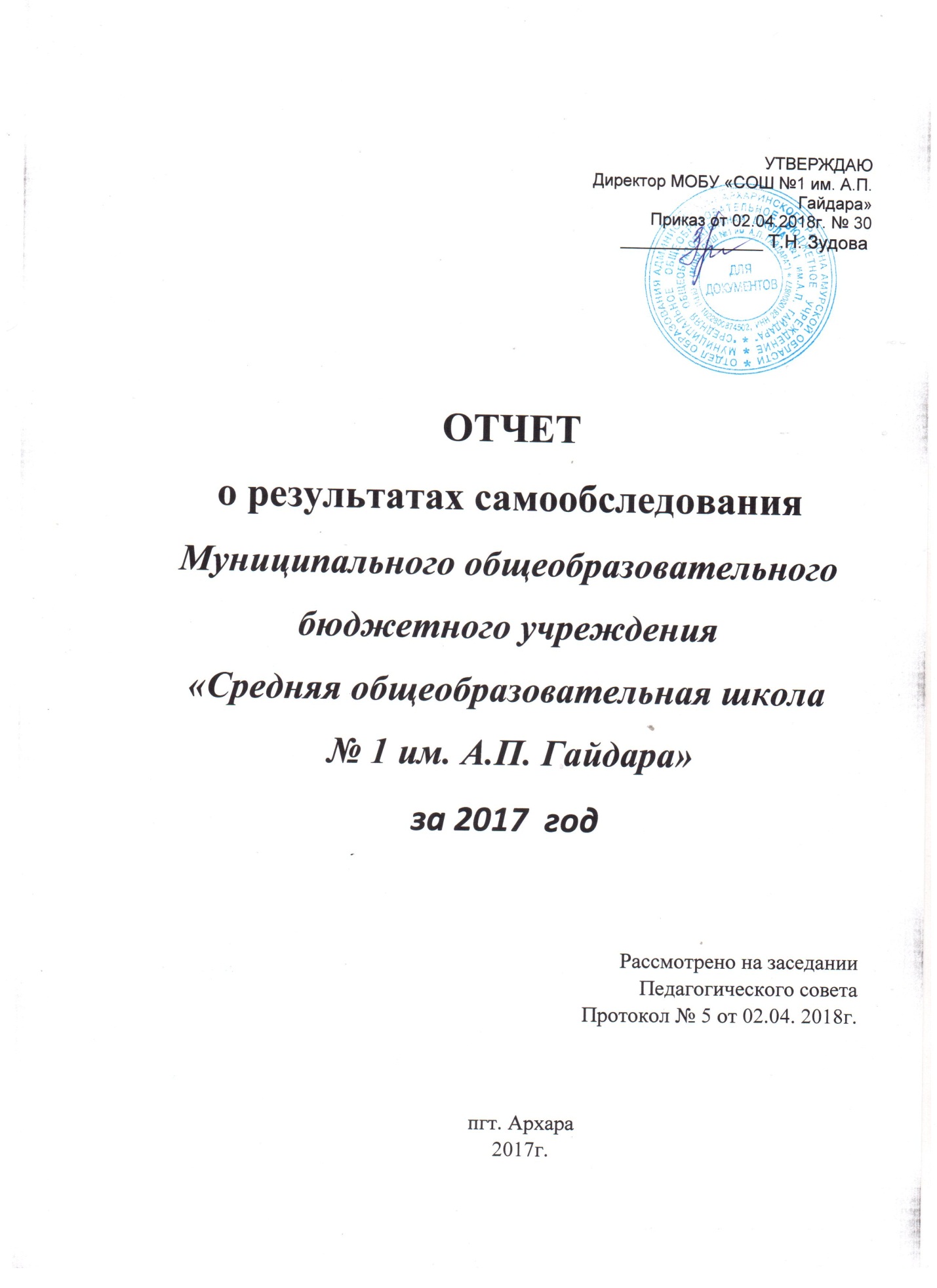 Самообследование – оценка образовательной деятельности, системы управления МОБУ «СОШ № 1 им. А.П. Гайдара», содержания и качества подготовки обучающихся, организации учебного процесса, востребованности выпускников, качества кадрового, учебно-методического, библиотечно-информационного обеспечения, материально-технической базы, функционирования внутренней системы оценки качества образования, а также анализ показателей деятельности МОБУ «СОШ № 1 им. А.П. Гайдара»Цель самообследования: обеспечение доступности и открытости информации о деятельности МОБУ «СОШ № 1 им. А.П. Гайдара».Отчет о самообследовании содержит анализ всех представляемых к государственной аккредитации образовательных программ в отношении соответствия содержания и качества подготовки обучающихся и выпускников требованиям федеральных государственных образовательных стандартов, а также показателей деятельности общеобразовательного учреждения, необходимых для определения его типа и вида.РАЗДЕЛ 1. Общие сведения об общеобразовательной организации1.1. Полное наименование общеобразовательного учреждения в соответствии с Уставом школы1.2. Юридический адрес1.3. Фактический адрес 1.4. Учредитель 1.5. Имеющиеся лицензии на образовательную деятельность:Таким образом, школа обеспечивает доступность и бесплатность начального общего, основного общего и среднего общего образования.1.6. Свидетельство о государственной аккредитации:1.7. Директор образовательного учреждения 1.8. Заместители директора ОУ по направлениям 1.9. Управление школой.Администрация школы стремится достичь организационного эффекта, руководствуясь принципами создания благоприятных условий для реализации системно-деятельностного и компетентностного подходов в  обучении и воспитании обучающихся, стимулируя рост профессионализма педагогического коллектива. Формами самоуправления школы являются:Стратегическое управление – директор школы, управляющий совет, педагогический совет, общее собрание трудового коллектива.Тактическое управление – заместитель директора школы по учебно-воспитательной работе, заместитель директора школы по воспитательной работе, административный совет, методический совет, орган ученического самоуправления.Тактическая реализация – творческие и методические объединения педагогов, социально-психологическая служба, психолого-медико-педагогический консилиум, Совет профилактики, родительские комитеты классов, педагоги, учащиеся.Директор осуществляет непосредственное руководство школой на основе принципа единоначалия, выполняет общее руководство всеми направлениями деятельности школы, решает самостоятельно все вопросы, не входящие в компетенцию органов самоуправления.Управляющий совет представляет интересы всех участников образовательного процесса: родителей, педагогических работников, обучающихся. Определяет стратегию развития школы, утверждает программу развития, принимает важнейшие решения по различным направлениям деятельности школы.Педагогический совет рассматривает педагогические и методические вопросы, вопросы организации образовательного процесса, изучение и распространение передового педагогического опытаОбщее собрание трудового коллектива имеет право обсуждать коллективный договор, обсуждать и принимать правила внутреннего трудового распорядка, Устав Учреждения для внесения их на утверждение.В качестве общественных организаций в школе действуют классные родительские комитеты. Они содействуют объединению усилий семьи и Учреждения в деле обучения и воспитания детей, оказывают помощь в определении социально-незащищенных обучающихся. Содействуют обеспечению оптимальных условий для организации образовательного процесса, координируют работу родителей класса, проводят разъяснительную и консультативную работу среди родителей, оказывают содействие в проведении общешкольных мероприятий, участвуют в подготовке образовательного учреждения к новому учебному году.  Совместно с органами самоуправления общеобразовательного учреждения классные родительские комитеты  контролируют организацию качественного питания, медицинского обслуживания, оказывает помощь администрации общеобразовательного учреждения в организации проведения общешкольных родительских собраний, взаимодействует с педагогическим коллективом общеобразовательного учреждения по вопросам профилактики правонарушений, безнадзорности среди несовершеннолетних обучающихся.Методический совет Учреждения - постоянно действующий орган управления методической и инновационной работой педагогического коллектива Учреждения. Осуществляет методическое обеспечение общеобразовательного процесса, организует деятельность по повышению профессиональной квалификации педагогических работников.Совет ученического самоуправления  планирует и организует внеурочную деятельность обучающихся. Курирует работу Совета ученического самоуправления заместитель директора по ВР. Классные органы самоуправления  организуют внеурочную работу внутри класса. Направляет работу детей классный руководитель.В школе функционируют следующие структурные подразделения:-Методический совет - зам.директора по УВР, руководители предметных групп;-Предметные методические объединения – учителя-предметники по образовательным областям;-МО классных руководителей - классные руководители 1-11 классов;-Социально-педагогическая служба - социальный педагог,  школьный психолог, учитель-дефектолог, учитель-логопед;-Административно-хозяйственная деятельность - завхоз школы;-Библиотека - заведующая библиотекой;-Медико-оздоровительное структурное подразделение – фельдшер.	Каждое структурное подразделение выполняет функции, направленные на организацию учебно-воспитательного процесса согласно должностным обязанностям, локальным актам. Внутришкольное управление представляет собой целенаправленное непрерывное взаимодействие сотрудничества администрации школы и всех участников педагогического процесса по достижению поставленных целей.Регулярно работающими коллегиальными органами в школе являются педагогический совет и методический совет, который в свою очередь опирается на работу предметных групп, Управляющий совет, в который входят обучающиеся, педагоги школы, родители обучающихся, способные внести вклад в развитие школы, заинтересованные в реализации миссии школы. Управляющий совет школы  является коллегиальным органом самоуправления, осуществляющим в соответствии с уставом образовательного учреждения решение отдельных вопросов, относящихся к компетенции образовательного учреждения. Система школьного самоуправления имеет три уровня. Первый – государственно-общественное управление (Управляющий совет школы, администрация, родительские комитеты).Второй - школьное ученическое самоуправление. На 2 и 3	уровне (1-7 классы) - актив детской организации «Импульс», состоящий из 5 комиссий по видам деятельности: «Знание», «Порядок», «Искусство», «Информация», «Юность». На 3-4уровне (8-11 классы) - парламент школьной республики, состоящий из 5 министерств: образования, печати и информации, спорта и туризма, культуры, труда и социальной защиты. Третий - классное ученическое самоуправление; состоящее из пяти секторов: учебный, трудовой, сектор культуры и досуга, спортивный и сектор печати и информацииВ управлении школой применяется компьютерная техника, которая  объединена в локальную сеть с выходом в Интернет. Используются информационные системы управления деятельностью организации с вышестоящими органами управления, в т.ч. и электронный дневник. Накопление и обобщение материалов осуществляется на бумажных и электронных носителях. Вывод: сложившаяся система управления школой обеспечивает выполнение  поставленных целей и задач и соответствует современным требованиям.  Администрация школы строит свою работу на формировании в школе отношений сотрудничества, правильной организации труда, уважении ко всем участникам образовательной деятельности, направляет работу на развитие педагогического мастерства, овладение формами, методами и приемами обучения, дающими наибольший эффект: технологии системно-деятельностного и компетентностного подходов, проблемные и информационно-коммуникативные технологии. РАЗДЕЛ 2. ОРГАНИЗАЦИЯ И СОДЕРЖАНИЕ ОБРАЗОВАТЕЛЬНОЙ ДЕЯТЕЛЬНОСТИ Для организации образовательной деятельности в учреждении разработаны: основная образовательная программа начального общего образования на 2014-2019 годы (1-4 классы); основная образовательная программа основного общего образования на 2014-2019 учебный год (5-9 классы), основная образовательная программа среднего общего образования на 2017-2019 учебный годы (10-11 классы), адаптированная образовательная программа начального общего образования на 2017-2021 учебный год, адаптированная образовательная программа основного общего образования на 2014-2019 учебный год, образовательная программа дополнительного образования детей МОБУ «СОШ №1 им. А.П. Гайдара», Программа развития МОБУ «СОШ №1 им. А.П. Гайдара» «Путь к успеху»,    план работы школы на 2017-2018 учебный год. План работы школы на 2017/2018 учебный год разработан на коллегиальной основе с учетом перспективного развития школы и конечных результатов за предыдущий учебный год. Основу планирования составляет идея взаимосвязи и комплексности как органического единства различных планов всех структурных подразделений школы. В содержании представлены: общая оценка по выполнению задач, выдвинутых коллективом и изложенных в плане прошедшего года; анализ методической работы; анализ работы предметных групп; анализ воспитательной работы; анализ работы школьного психолога, социального педагога, библиотеки. По итогам анализа работы школы сделаны выводы, поставлены цели и задачи на новый 2017 – 2018 учебный год; планирование методической работы; внутришкольный контроль. 2.1.        Контингент обучающихся и его структура на 01.01.2018г.Следовательно, права граждан на получение бесплатного начального общего, среднего общего, среднего полного образования в рамках государственных образовательных стандартов, а также на выбор форм обучения в школе реализуются в полной мере. Школа выдерживает конкуренцию в поселке: соседствует с 2 школами.В динамике наполняемости школы отмечается стабильность контингента учащихся. Школа принимает следующие меры к увеличению числа учащихся, а именно: - Ведется постоянный учет контингента детей, проживающих на закрепленной территории (будущих первоклассников), налажена тесная связь начальная школа – детский сад.- В школе введено многопрофильное (ИУП) обучение на среднем уровне образования в соответствии с запросами социума.- Значительно расширена сеть дополнительного образования на базе школы. - Приглашаются родители на проведение всех общешкольных мероприятий, в том числе семейных праздников. - Проводятся курсы «Школа будущего первоклассника» (февраль-май), - Проводятся «Дни открытых дверей» для будущих первоклассников, для всех родителей школы с проведением открытых уроков, внешкольных занятий, круглых столов (апрель-май). По организации образовательной деятельности и в соответствии с уровнями общего образования школа делится:Школа 2  уровня  – начальное общее образование (нормативный срок освоения – 4 года). 1-3 классы обучаются по  УМК  «Школа России», 4 – е классы обучаются по УМК «Перспектива», использование которых позволяет качественно подготовить учащихся к осознанному получению фундаментальных знаний в основной школе. После уроков дети посещают занятия внеурочной деятельности. Со 2 класса в школе изучается предмет  информатика.С учащимися работают опытные специалисты: школьный психолог, учитель-логопед, учитель-дефектолог. Школа 3 уровня  – основное общее образование (нормативный срок освоения – 5 лет). Основная школа – 5-9 классы - обеспечивает преемственность педагогических технологий. Одна из основных задач основной школы - создать условия для осознанного выбора учащимися путей дальнейшего обучения в соответствии с их интересами, а также рекомендациями родителей.С 8-ого класса проводится предпрофильная подготовка учащихся. Школа  4 уровня  – среднее  общее образование (нормативный срок освоения – 2 года). 10-11 классы обучаются по ИУП. Потенциал дополнительного образования позволяет обеспечить определенную социальную защиту выпускников. В школе существует широкая сеть дополнительного образования. 2.2 Анализ образовательной программыОсновная образовательная программа начального общего образования школы разработана на основе ст.12,13  ФЗ от 29.12.2012г. №273 «Об образовании в Российской Федерации», Федерального государственного образовательного стандарта начального общего образования (Приказ Министерства образования и науки Российской Федерации № 373 от 06 октября 2009 года), а также социального заказа родителей (законных представителей) обучающихся.Данная программа направлена на формирование общей культуры обучающихся, их духовно-нравственное, социальное, личностное и интеллектуальное развитие, на создание основы для самостоятельной реализации учебной деятельности, обеспечивающей социальную успешность, развитие творческих способностей, саморазвитие и самосовершенствование, сохранение и укрепление здоровья обучающихся.По мере введения Стандарта и накопления опыта работы в данную программу будут вноситься изменения и дополнения. Родительская общественность отмечает: именно начальное общее образование следует сориентировать не только на усвоение обучающимися определенной суммы знаний, но и развитие личности, познавательных и созидательных способностей младшего школьника. Начальная школа, как базовое звено образования, должна формировать целостную систему универсальных знаний, умений, навыков, а также опыт самостоятельной деятельности обучающихся.Таким образом, назначение образовательной программы НОО в том, чтобы создать условия для раскрытия возможностей у каждого ученика, учитывая его склонности, чтобы он мог адаптироваться в условиях сегодняшней реальности. Основная образовательная программа  основного общего образования  включает учебный план, рабочие программы учебных курсов, предметов, дисциплин (модулей) и другие материалы, обеспечивающие духовно-нравственное развитие, воспитание и качество подготовки обучающихся.       Основными задачами реализации программы являются:- успешное овладение предметами учебного плана на базовом уровне в соответствии с ФГОС и ГОС; - выход на начальный уровень функциональной грамотности, предполагающий его полное достижение по окончании основной школы; - достижение такого уровня образованности в предметных областях знаний, который позволит обучающимся осознанно выбрать дальнейший образовательный маршрут и успешно продолжить обучение, как в универсальных, так и в профильных классах; - овладение учащимися метапредметными знаниями и умениями, необходимыми для творческой и поисковой деятельности в выбранном профиле; - формирование основных ключевых компетенций и получение социально-значимых достижений в творческой деятельности, способствующих развитию качеств личности, необходимых человеку для успешной самореализацииКомплексное решение названных задач, предусмотренное данной  программой основного общего образования, обеспечивается  реализацией системно-деятельностного подхода, который предполагает учёт индивидуальных возрастных, психологических и физиологических особенностей обучающихся, роли, значения видов деятельности и форм общения при построении образовательного процесса и определении образовательно-воспитательных целей и путей их достижения; разнообразие индивидуальных образовательных траекторий и индивидуального развития каждого обучающегося, в том числе одарённых детей, детей-инвалидов и детей с ограниченными возможностями здоровья.В связи с этим Программа, прежде всего, опирается  на базовые достижения младшего  школьного возраста.Основная образовательная программа среднего общего образования, соответствует требованиям Стандарта, обеспечивает достижение планируемых результатов освоения основной образовательной программы образовательного учреждения и реализацию предусмотренных в ней образовательных программ; учитывает особенности образовательного учреждения, его организационную структуру, запросы участников образовательного процесса в среднем общем образовании; предоставляют возможность взаимодействия с социальными партнёрами, использования ресурсов социума. К числу планируемых результатов освоения основной образовательной программы общего образования отнесены:личностные результаты – готовность и способность обучающихся к саморазвитию, сформированность мотивации к учению и познанию, ценностно-смысловые установки выпускников начальной школы, отражающие их индивидуально-личностные позиции, социальные компетентности, личностные качества;  сформированность основ российской, гражданской идентичности;метапредметные результаты – освоенные обучающимися универсальные учебные действия (познавательные, регулятивные и коммуникативные);предметные результаты – освоенный обучающимися в ходе изучения учебных предметов опыт специфической для каждой предметной области деятельности по получению нового знания, его преобразованию и применению, а также система основополагающих элементов научного знания, лежащая в основе современной научной картины мира.владение умениями и навыками самообразования, как один из основных показателей эффективности реализации компетентностного подхода в управлении образовательным процессом в школе;формирование духовно-нравственной и волевой сфер личности, как результат реализации системы воспитания, основанной на личностно-деятельностном подходе;базовый уровень культуры здоровья, позволяющий выпускникам моделировать и придерживаться здорового образа жизни в зависимости от конкретных социально-экономических и экологических условий;сознанный выбор будущей специальности;конкурентоспособность выпускников при поступлении в Вузы и впоследствии на рынке труда.Таким образом, ведущим принципом управления образовательной деятельности является согласование интересов всех субъектов образовательного процесса: обучающихся, их родителей, учителей на основе открытости образовательного учреждения. Между участниками образовательного процесса заключается договор, отражающий ответственность субъектов образования за конечные результаты освоения программ.В соответствии с требованиями ФГОС с 2010-2011 учебного года (начальная школа), с 2012-2013 учебного года (основная школа), с 2017-2018 учебного года организуется внеурочная деятельность по разным направлениям развития личности.Направления внеурочной деятельности: спортивно-оздоровительное, духовно-нравственное, общеинтеллектуальное, общекультурное, социальное.Основная образовательная программа  школы определяет содержание и организацию образовательной деятельности на уровнях начального, основного, среднего общего образования и является общей программой деятельности администрации школы, учителей, родителей и самих обучающихся.  Назначение настоящей образовательной программы - организовать взаимодействие между компонентами учебного плана, учебными программами, этапами изучения предметов, уровнями образования. Таким образом, образовательная деятельность школы направлена на формирование общей культуры, духовно-нравственное, социальное, личностное и интеллектуальное развитие обучающихся, создание основы для самостоятельной реализации учебной деятельности, обеспечивающей социальную успешность, развитие творческих способностей, саморазвитие и самосовершенствование, сохранение и укрепление здоровья обучающихся.2.3. УЧЕБНЫЙ ПЛАНМОБУ «СОШ №1 им. А.П. Гайдара» на 2017-2018 УЧЕБНЫЙ ГОДНОРМАТИВНАЯ БАЗА УЧЕБНОГО ПЛАНА МОБУ «СОШ №1 им. А.П. Гайдара» НА 2017-2018 УЧЕБНЫЙ ГОД:НПА федерального уровня:Федеральный закон «Об образовании в Российской Федерации» (от29.12.2012 №273-ФЗ);Приказ Министерства образования и науки РФ от 30.08.2013 №1015 «Об утверждении Порядка организации и осуществления образовательной деятельности по основным общеобразовательным программам начального общего, основного общего, среднего общего образования»СанПиН 2.4.2. 2821-10 от 29.12.2010. №189 «Санитарно-эпидемиологические требования к условиям и организации обучения в общеобразовательных учреждениях»;Концепция профильного обучения на среднем уровне общего образования, утвержденная приказом Министерства образования РФ от 18.07.2002 г  № 2783;Федеральный закон от 21.07.2005 г. № 100-ФЗ «О воинской обязанности и военной службе».Приказ Министерства образования и науки РФ от 06.10.2009 №373 «Об утверждении и введении в действие федерального государственного образовательного стандарта начального общего образования», зарегистрирован в Минюст России 22.12.2009 №15785 (с изменениями);Приказ Министерства образования РФ от 05.03.2004 г. № 1089 «Об утверждении федерального компонента государственных образовательных стандартов начального общего, основного общего и среднего общего образования»;Приказ Министерства образования и науки РФ от 17.12.2010 №1897 «Об утверждении и введении в действие федерального государственного образовательного стандарта основного общего образования», зарегистрирован в Минюст России 01.02.2011 №19644 с последующими изменениями (с изменениями);Приказ Министерства образования и науки РФ от 17.05.2012 г. № 413 «Об утверждении государственного образовательного стандарта среднего (полного) общего образования» (с изменениями);Федеральный базисный учебный план и примерные учебные планы для общеобразовательных учреждений РФ, реализующих программы общего образования, утвержденные приказом Министерства образования РФ от 09.03.2004 г. № 1312 (с последующими изменениями);Примерные программы по предметам;Методические рекомендации по организации образовательного процесса в общеобразовательных учреждениях по курсу «Основы безопасности жизнедеятельности» (приложение к письму Министерства образования и науки РФ от 27.04.2007 № 03-898); Методические рекомендации по организации профильного обучения в общеобразовательных учреждениях (приложение к письму Министерства образования и науки РФ от 04.03.2010 № 03-412);Методические рекомендации по реализации элективных курсов (приложение к письму Министерства образования и науки РФ от 04.03.2010 № 03-413);Приказ Министерства образования и науки РФ от 31 марта 2014 г. №253 «Об утверждении федерального перечня учебников, рекомендуемых к использованию при реализации имеющих государственную аккредитацию образовательных программ начального общего, основного общего, среднего общего образования» (с изменениями);Письмо Министерства образования Российской Федерации от 20.04.04 г. № 14-51-102/13 «О направлении рекомендаций по организации профильного обучения на основе индивидуальных учебных планов обучающихся»;Закон Российской Федерации «О психиатрической помощи и гарантиях прав граждан при ее оказании» от 2 июля 1992 года № 3185-1 (в ред. Федеральных законов от 21.07.1998 г. № 117-ФЗ, от 25.07.2002 №  116-ФЗ, от 10.01.2003 № 15-ФЗ, от 29.06.2004 № 58-ФЗ, от 22.08.2004 № 122-ФЗ);Инструктивное письмо Министерства общего и профессионального образования РФ от  04.09.1997 г. № 48 «О специфике деятельности специальных (коррекционных) образовательных учреждений VIII вида;Приказ Министерства образования РФ (Минобразования России) от 10.04.2002 г. № 29/2065-п «Об утверждении учебных планов специальных (коррекционных) образовательных учреждений для обучающихся, воспитанников с отклонениями в развитии»;Рекомендации о порядке проведения экзаменов по трудовому обучению выпускников специальных (коррекционных) образовательных учреждений VIII вида (Письмо Министерства образования от 14.08.2001 г. № 29/1448-6).НПА регионального уровня:Решение координационного совещания по обеспечению правопорядка на территории Амурской области от 01.08.2014 № 26/1 о внесении предмета «Основы безопасности движения» как предмет;Закон Амурской области от 28.11.2006 № 246-ОЗ «О воспитании и обучении детей-инвалидов в Амурской области».НПА муниципального уровня:Приказ отдела образования администрации Архаринского района от 29.04.2010 г. № 104  «Об утверждении положения об индивидуальном учебном плане»Приказ отдела образования администрации Архаринского района от 29.08.2017 № 239 «О согласовании учебных планов на 2017-2018 учебный год».НПА образовательного учреждения:Устав МОБУ «СОШ №1 им. А.П. Гайдара» 2.4. СТРУКТУРА УЧЕБНОГО ПЛАНА И СОДЕРЖАНИЕ ОБЩЕОБРАЗОВАТЕЛЬНЫХ ОБЛАСТЕЙ В УЧЕБНОМ ПЛАНЕ МОБУ «СОШ №1 им. А.П. Гайдара»  НА 2017 – 2018 УЧЕБНЫЙ ГОД.Учебный план 1-10 классов составлен в соответствии с требованиями ФГОС НОО, ФГОС ООО и ФГОС СОО, утвержденными приказами Министерства образования и науки РФ.Обязательная часть учебного плана 1-9 классов определяет состав учебных предметов обязательных предметных областей для реализации во всех имеющих государственную аккредитацию образовательных организациях, реализующих основную образовательную программу начального общего и основного общего образования, и учебное время, отводимое на их изучение по классам обучения.Обязательная часть учебного плана в 1- 9 классах представлена учебными предметами:- Русский язык;- Литературное чтение;- Литература;- Иностранный язык;- Математика;- Алгебра;- Геометрия;- Информатика;- История;- Обществознание;- Окружающий мир;- Основы религиозных культур и светской этики; - География;- Физика;- Химия;- Биология;- Изобразительное искусство;- Музыка;- Технология;- Основы безопасности жизнедеятельности;- Физическая культура.Часть учебного плана 1-9 классов, формируемая участниками образовательных отношений, определяет содержание образования, обеспечивающего реализацию интересов и потребностей обучающихся, их родителей (законных представителей), образовательной организации, учредителя образовательной организации.Время, отводимое на данную часть учебного плана использовано на:- увеличение учебных часов, предусмотренных на изучение отдельных предметов обязательной части (русский язык, математика, литературное чтение, информатика, физика, география, биология, химия, технология);- введение специально разработанных учебных курсов, обеспечивающих интересы и потребности участников образовательных отношений (информатика, графическая информатика, основы безопасности жизнедеятельности, граждановедение, проектная деятельность).Образовательная региональная программа «Основы безопасного движения» реализуется интегрировано в учебных предметах «Окружающий мир», «Основы безопасности жизнедеятельности» и в рамках внеурочной деятельности кружок «Безопасное колесо». В соответствии с требованиями ФГОС НОО, ФГОС ООО, ФГОС СОО внеурочная деятельность организуется по направлениям развития личности через организацию работы кружков, клубов и секций.Начальное общее образованиеОсновное общее образованиеСреднее общее образованиеУчебный план 10 класса предусматривает изучение не менее одного учебного предмета их каждой предметной области, определенной ФГОС и содержит общие для включения во все учебные планы учебные предметы: «Русский язык», «Литература», «Иностранный язык», «Математика: алгебра и начала математического анализа, геометрия», «История», «Физическая культура», «Основы безопасности и жизнедеятельности». Учебный план составлен с учетом индивидуальных запросов обучающихся на основе примерного плана универсального профиля.Учебным планом 10 класса предусмотрено выполнение обучающимися индивидуальных проектов. Индивидуальный проект выполняется обучающимися в течение одного года в рамках 70 часов, специально отведенных учебным планом.Учебный план 11 класса содержит инвариантную часть, гарантирующую государственный образовательный стандарт, и вариативную часть для удовлетворения образовательных потребностей участников образовательного процесса.Федеральный компонент в учебном плане 11 класса отражён в полном объёме, название учебных предметов федерального компонента полностью соответствуют изучаемым предметам.Федеральный компонент представлен следующими учебными предметами:- Русский язык;- Литература;- Иностранный язык (английский);- Математика;- Информатика и ИКТ;- История;- Обществознание (включая экономику и право);- География;- Биология;- Физика;- Химия;- Физическая культура;- Основы безопасности жизнедеятельности.Вариативная часть учебного плана 11 класса представлена предметами федерального компонента и компонента образовательного учреждения. Основными принципами распределения часов компонента образовательного учреждения являются:- личностная ориентация содержания образования, предполагающая развитие творческих сил и способностей, доступность учебного материала для всех групп обучающихся;- удовлетворение познавательных интересов в различных областях деятельности;- усиление деятельностной составляющей в содержании учебных курсов;- получение дополнительной подготовки для прохождения государственной итоговой аттестации и самоопределения выпускников 11 класса.Компонент образовательного учреждения представлен следующими предметами:- Черчение;- Практикум решения физических задач;- Избранные вопросы русского языка- Социально-экономические проблемы 20-21 вв.;- Программное обеспечение информационных систем.Учебный план 1, 2, 3, 4 классов (недельное распределение часов).Начальное общее образование по адаптированным образовательным программам (VIII вида). Основное общее образованиеУчебный план 5 - 9 классов (недельное/годовое распределение часов).Основное общее образование по адаптированным образовательным программам (VIII вида)    (5 - 9 классы)Среднее общее образованиеУчебный план 10 класс (универсальный)Учебный план 11 класс (универсальный)2.5. Структура и содержание рабочих программНа  титульном листе в рабочих программах указан уровень программы. В пояснительной записке прописаны цели и задачи рабочей программы, обоснование, актуальность, использования  программы.Основное содержание рабочей программы содержит перечисление основных разделов, тем и дидактических элементов в рамках каждой темы,перечень разделов и  тем присутствует. В учебно-тематическом плане имеется количество часов по каждой теме, есть планируемые даты изучения разделов и тем проставлены.Имеется   в учебно-тематическом плане характеристики основных видов учебной деятельности ученика (для программ в соответствии с ФГОС).Перечень учебно-методического обеспечения содержит информацию о выходных данных примерных и авторских программ, авторского УМК и учебника, дополнительной литературы, а также данные об используемом учебном и лабораторном оборудовании.Таким образом, учебный план школы на 2017/2018 учебный год, структура и содержание рабочих программ выполняет образовательный государственный стандарт по базовым дисциплинам, обеспечивает условия для самоопределения учащихся, готовит их к поступлению в высшие учебные заведения.РАЗДЕЛ 3. КАЧЕСТВО ПОДГОТОВКИ ВЫПУСКНИКОВАнализ уровня базового образования Показателями результативности, которые используются в анализе по данному направлению, являются: фактический уровень качества знаний по классам, уровням обучения и школы в целом на конец учебного года (в сравнении с предыдущим годом); результаты независимых контрольных работ (муниципальный, региональный мониторинг); результаты участия обучающихся в предметных олимпиадах, учебных конкурсах, смотрах результаты итоговой аттестации обучающихся в 9-х классах; результаты итоговой аттестации 11 классах в форме и по материалам ЕГЭ3.1.  Положительные результаты итоговой аттестации в течение трех последних лет3.2.  Доля учащихся, закончивших образовательные уровни на «4» и «5»Обучение по адаптированным образовательным программам.Окончили учебный год на «5» - 18 обучающихся.Корягина Жанна - 2 классМеджидова Эльнара – 2 классГобозова Регина – 3А классЮрченко Софья – 3А классЁшина Игорь – 3Б классКравченко Эвелина – 3Б классСажнова Анна – 4А классДемидчук Мирослава – 4А классЧижиков Богдан – 5 классМаркова Ксения – 5 классШутрин Андрей – 5 классКорякина Виктория – 5 классФурсова Юлия – 5 классМешков Егор – 6 классПаташев Андрей – 7 классЛобанова Софья – 9 классСажнова Екатерина – 11 классПонизова Дарья – 11 класс3.3 Результаты промежуточной и итоговой аттестации обучающихся  2 – 11  классов за 2016/2017 учебный год3.4.Результаты регионального и муниципального обследований учебных достижений обучающихся  в 2016/2017 учебный годРезультаты Всероссийских проверочных работ Выводы:Анализ результатов образовательной деятельности школы в 2016-2017 учебном году показал, что учебный план школы выполнен, образовательные программы по предметам усвоены на достаточном уровне. По итогам промежуточной аттестации проведен анализ и даны рекомендации педагогам и руководителям предметных групп для организации дальнейшей педагогической деятельности. Низкие результаты регионального мониторинга по истории и обществознанию в 7 и 9 классах говорят о проблемах в преподавания этих предметов на уровне основного общего образования. Результаты рассмотрены на заседании предметной группы учителями-предметниками, намечен план работы по устранению недостатков.3.4.  Качество освоения выпускниками программ.3.4.1. Результаты государственной итоговой аттестации  по программам среднего общего образования.Средний балл по предметам за 4 годаТаким образом, аттестат о среднем общем образовании в 2017 году получили 19 выпускников (100%). Выводы: Результаты государственной итоговой аттестации по программам среднего общего образования подтверждают высокий уровень подготовки выпускников. Выявлены следующие проблемы. Необоснованный выбор предметов для прохождения государственной итоговой аттестации. Некоторые ученики выбрали неоправданно большое количество предметов, по которым не смогли преодолеть минимальный порог. Причины – недостаточная осведомленность родителей как следствие нерегулярного посещения родительских собраний.Сохраняются проблемы с предметами история и обществознание, результаты не высоки. Требуется пересмотреть систему подготовки к государственной итоговой аттестации по данным учебным предметам.Пропуски занятий и консультаций отрицательно сказались на результатах некоторых учеников.3.4.2. Результаты государственной итоговой аттестации по программам основной общеобразовательной школы.Сравнительный анализ государственной итоговой аттестации за курс основной общеобразовательной школы за последние 5 лет.21 выпускник 9 класса школы получили аттестат об основном общем образовании. Два ученик – не прошли государственную итоговую аттестацию по программам основного общего образования: Сотников Олег, Сотникова Валерия.Выводы:Результаты государственной итоговой аттестации по программам основного общего образования показали достаточный уровень подготовки выпускников 9 класса по основным предметам (русский язык и математика). Результаты по предметам по выбору с 2016-2017 учебного года являются условием получения аттестата об основном общем образовании. Поэтому большинство учащихся ответственно подошли к подготовке к государственной итоговой аттестации. Но при этом – низкий уровень знаний учащихся Сотникова Олега и Сотниковой Валерии не позволили им пройти государственную итоговую аттестацию и окончить основное общее образование. Причины этого в общей неподготовленности учащихся, низком уровне знаний. Учащиеся поступили в школу в начале 2016-2017 учебного года и за год обучения педагогам школы не удалось восполнить запас необходимых знаний. По-прежнему наблюдаются пропуски учащимися консультаций и ослабленный контроль со стороны родителей. Некоторые учащиеся выбирают предметы по выбору спонтанно, не ориентируясь на последующее обучение, по пути наименьшего сопротивления.3.5. Количество учащихся, закончивших образовательное учреждение с медалью «За особые успехи в учении»3.6. Участие обучающихся в предметных олимпиадах. Количество учащихся школы занявших призовые (1-3) места на  районных предметных олимпиадах (в течение трех последних лет)Количество уч-ся образовательного учреждения, принявших участие на областных предметных олимпиадах (в течение трех последних лет) Количество учащихся школы занявших призовые (1-3) места на  областных предметных олимпиадах (в течение трех последних лет)4.Сведения об освоении учащимися образовательных программ, результаты  I полугодия 2017/2018 учебного года.В 2017-2018 учебном году школа работала в режиме пятидневной (для 1 класса) и шестидневной (для 2-11 классов) учебной недели, занималось 14 классов по программам общего образования и 8 классов/групп по адаптированной образовательной программе для детей с ограниченными возможностями здоровья (VIII вида), 2 ученика – по специальной индивидуальной программе развития (СИПР), в которых на конец 1 полугодия обучалось 358 учеников.4.1.Результаты учебной деятельности школы за 1 полугодие 2017–2018 учебного года следующие (в сравнении с предыдущими учебными годами):Успеваемость по школе составила 97%. Не успевают:Окончили 1 полугодие 2017-2018 учебного года на «отлично» - 13 обучающихся.Калыгина Жанна (3 класс)Меджидова Эльнара (3 класс)Гобозова Регина (4А класс)Юрченко София (4А класс)Ёшин Игорь (4Б класс)Сажнова Анна (5А класс)Макарова Ксения (6 класс)Фурсова Юлия (6 класс)Чижиков Богдан (6 класс)Корякина Виктория (6 класс)Патышев Андрей (8 класс)Лобанова Софья (10 класс)Азизова Сабина (10 класс)  На «4» и «5» - 127 учеников по программам общего образования 4.2.Результаты Всероссийских проверочных работ 2017/2018 учебный годРусский язык (2 класс)Русский язык (5 класс)4.3. Результаты участия во Всероссийской предметной олимпиаде2017/2018 учебный годI этап (школьный уровень)II этап (муниципальный уровень)Победители муниципального этапа всероссийской олимпиады школьников по общеобразовательным предметам в 2017-2018Призёры муниципального этапа всероссийской олимпиады школьников по общеобразовательным предметам в 2017-2018 4.4. Количество учащихся, ставших лауреатами, призерами различных предметных конкурсных форм различного уровня (научно-практические конференции, турниры и т.д.).2016-2017 учебный год.Результаты участия обучающихсяв творческих конкурсах, предметных олимпиадах, чемпионатах, спортивных соревнованиях, научно-практических конференциях 2016-2017 учебный год.4.5. Результаты участия обучающихся  в творческих конкурсах, спортивных соревнованиях, предметных олимпиадах  2017-2018 учебный год4.6. Дополнительное образование детей в школе.Дополнительное образование детей в МОБУ «СОШ №1 им.А.П.Гайдара» осуществляется через внеурочную деятельность (кружки, клубы, ученическое научное общество, спортивные секции) по следующим направлениям:1. Художественно-эстетическое.3. Духовно-нравственное4.Спортивно-оздоровительное.5.Военно-патриотическое.6.Познавательное.В школе работает 35 кружков и спортивных секций для учащихся 1-11 классов, в том числе 15 объединений для 5-8 классов в рамках реализации внеурочной деятельности основного общего образования по ФГОС, 18 кружков для учащихся 1-4 классов в рамках реализации внеурочной деятельности начального общего образования по ФГОС, 7 секций НОУ. Общее количество учащихсязанятых во внеурочной деятельности по школе в целом (за последние три года) Охват учащихся (% от общего количества)дополнительным образованием по школе в целом(за последние три года)Во внеурочной деятельности задействовано 70% учащихся школы, каждый  ребёнок имеет возможность посещать  2-3 объединения. В этом учебном году идёт снижение занятых детей, что связано с изменением численного состава учащихся в школе, уменьшением количества спортивных секций, по причине аварийного состояния потолка в спортивном зале школы, а также тем, что учащиеся посещают творческие объединения в ЦДТ, ДШИ, ДЮСШ, РДК.Количество программ, реализуемых в кружках, клубах, секциях и научном обществе учащихся МОБУ «СОШ №1 им. А.П. Гайдара» в 2016-2017 учебном году:В  школе работает ученическое научное общество учащихся «Эврика» (УНО), в состав которого входят 7 секций: культурологическая «Золотое руно», историческая «Клио», обществоведческая «Эрудит», секция физики «Альтаир»,биологическая «Геном», географическая «Меридиан», литературоведческая «Лира» в них занимается 47 человек. Исследовательской работой заняты учащиеся школы, обучающиеся на III, IV уровнях, а с 2008 года - учащиеся на II уровне обучения.4.6.1. Дополнительное образование детей в школе 1 полугодие 2017/18 учебного года.В 2017/2018 учебном году в  школе работает  36  кружков и спортивных секций для учащихся 1-11 классов, в том числе 14 объединений для 5-8 классов в рамках реализации внеурочной деятельности основного общего образования по ФГОС, 19 кружков для учащихся 1-4 классов в рамках реализации внеурочной деятельности начального общего образования по ФГОС, 3 кружка для 10-11 классов, 7 секций НОУ. Общее количество учащихся, занятых во внеурочной деятельности по школе в целомОхват учащихся (% от общего количества)дополнительным образованием по школе в целом(за последние три года)Во внеурочной деятельности задействовано 88 % учащихся школы, каждый  ребёнок имеет возможность посещать  2-3 объединения. В этом учебном году идёт снижение занятых детей, что связано с изменением численного состава учащихся в школе, уменьшением количества спортивных секций, по причине аварийного состояния потолка в спортивном зале школы, а также тем, что учащиеся посещают творческие объединения в  МБУ ДО «ЦДТ»,  МБУ ДО «ДШИ», МБУ ДО «ДЮСШ», РДК.Количество программ, реализуемых в кружках, клубах, секциях и научном обществе учащихся МОБУ «СОШ №1 им. А.П. Гайдара» в 2017- 2018 учебном году:В  школе работает ученическое научное общество учащихся «Эврика» (УНО), в состав которого входят 7 секций: культурологическая «Золотое руно», историческая «Клио», обществоведческая «Эрудит», секция физики «Альтаир», биологическая «Геном», географическая «Меридиан», литературоведческая «Лира» в них занимается 47 человек. Исследовательской работой заняты учащиеся школы, обучающиеся на III, IV уровнях, а с 2008 года - учащиеся на II уровне обучения.Вывод по разделу:Представленные цифровые данные свидетельствуют о высоких результатах обучения, оптимальном качественном уровне подготовки выпускников, что  во многом объясняется вариативностью и профилизацией учебных  программ, применением эффективных технологий, возможностью выбора предмета для итоговой аттестации, ростом профессионального уровня учителей, гуманистическим стилем общения детей и взрослых, т.е. той системной инновационной деятельностью, которую организует  и координирует   управленческая  структура школы.        В 2016-2017 учебном году все уч-ся 11 класса сдавали экзамены за курс полной школы в форме ЕГЭ: два экзамена обязательных (математика, русский язык), остальные по выбору.Все обучающиеся 11 класса получили аттестаты.Результаты ГИА  говорят о стабильности работы педагогического и ученического  коллективов.Для упорядочения и систематизации потоков информации о результатах государственной итоговой аттестации администрацией школы использовались диагностические карты и таблицы для сбора и обработки следующих сведений:итоги государственной итоговой аттестации выпускников;  анализ уровня подготовки к государственной итоговой аттестации;сравнение результатов обучения выпускников по итогам года и результатов экзаменов;динамика результатов государственной итоговой аттестации выпускников за несколько лет;Основные выводы, сделанные в результате анализа подготовительного и организационно-информационного этапов государственной итоговой аттестации  выпускников МОБУ «СОШ №1 им. А.П. Гайдара»  представлены по следующим позициям:имеется в наличии и изучена субъектами школы нормативная  база федерального, регионального и муниципального уровней, изданы необходимые документы в самом образовательном учреждении;совершенствуются формы организации, проведения и анализа государственной итоговой аттестации;подготовка выпускников к государственной итоговой аттестации строилась на системном подходе; упорядочены и систематизированы потоки информации о результатах аттестации,совершенствовалась система контроля выполнения государственного образовательного минимума путем внедрения промежуточного контроля, административных контрольных работ, развития внутренней нормы оценки качества образования;повысилась правовая, организационная и исполнительная культура педагогов, участвующих в государственной итоговой аттестации.В школе проводятся мероприятия, расширяется их диапазон (олимпиады, конкурсы, фестивали, соревнования), направленные на раскрытие творческих способностей обучающихся, поддержку обучающихся, имеющих повышенную мотивацию к учебно-познавательной, исследовательской деятельности. Создано научное общество учащихся «Эврика», ежегодно проводятся ученические конференции, разработана программа «Одарённые дети».Администрация, педагогический коллектив школы стараются создать одаренным детям максимально благоприятные условия  для индивидуальной образовательной активности в процессе становления их способностей к самоопределению, самоорганизации, осмыслению своих образовательных перспектив и включают: индивидуализацию учебного процесса; расширение пространства социальной деятельности учащихся; организацию пространства рефлексии. В основе работы с одаренными детьми  лежат следующие принципы:принцип опережающего обучения;   принцип комфортности в любой деятельности;принцип разнообразия предлагаемых возможностей для реализации способностей учащихся;возрастание роли внеурочной деятельности; принцип развивающего обучения.      Специфика такой деятельности  предусматривает использование определенных форм  работы по целенаправленному выявлению и развитию  категории обучающихся с повышенным уровнем мотивации к обучению:предметные олимпиады;общешкольные конференции; предметные недели;тематические конкурсы и выставки;соревнования;творческие отчеты кружков и спортивных секций;творческие отчеты учителей из опыта работы с одаренными детьми.          Однако, несмотря на явное наличие факторов успешности деятельности коллектива школы, продолжает существовать разрыв между достигнутыми и желаемыми результатами. Особую тревогу вызывает  состояние качества обученности в основной школе.  По-видимому, недостаточно реализуются потенциальные возможности каждого урока. Обеспечение требуемого качества образования, поступательного индивидуального продвижения в обучении каждого ученика, повышение познавательной активности, всестороннее развитие учащихся - остаются проблемами школы. Выход - в конструировании уроков на технологической основе, в осмысленной, осознанной разработке всей темы, её целей, задач, их диагностической постановке, тщательном отборе содержания, адекватных ему средств, форм и методов, выделении уровней усвоения для каждого класса и отдельного ученика, опережающее изучение, наработка соответствующих контрольно-оценочных материалов.4.7. Информация о поступлении выпускников IX, XI (XII) классов школы в организации профессионального образования в 2017 году Выпускники  9 классаРАЗДЕЛ 5. КАДРОВОЕ ОБЕСПЕЧЕНИЕ ОБРАЗОВАТЕЛЬНОГО ПРОЦЕССА5.1.       Характеристика учительских кадровПедагогический процесс в школе осуществляет коллектив педагогов в количестве 29 человек. Высшее образование имеют 93% учителей, среднее специальное -7%. Высшую квалификационную категорию-(52%) , I- (34%), 3 педагога имеют соответствие занимаемой должности.  Среди учителей –17% – «Почетный работник общего образования», 1 человек (3%) Заслуженный учитель РФ.  15 (54%)  педагогов школы награждены Почетными грамотами Министерства образования и науки Российской Федерации.Учителя школы регулярно проходят курсовую подготовку. За прошедший год курсы повышения квалификации при Амурском институте развития образования прошли 24 педагога: Коршунова Н.В., Назарова А.Ю., Мишенина Н.А., Пенская С.Е., Зудова Т.Н., Тищенко О.Г., Гирман Н.В., Руднева О.И., Дикунина И.С., Левина Т.П., Герасимова М.Б., Чуйко И.В., Белянина Л.Н., Хохлова О.Д., Карасенко Т.А., Жигальцова Т.В., Корепова А.В., Ланчакова Н.В., Лобань А.Н., Пенский Э М., Старовойтова Т.В., Хавиль Е.С., Убинин В.М., Чуйко Л.А..Тематика курсовой подготовки в прошедшем году соответствовала целям образовательного учреждения. Повышение квалификации осуществлялось по направлениям: внедрение ФГОС на уровне начального общего, основного общего и среднего общего образования, аттестация работников сферы образования, государственная аккредитация образовательных учреждений, подготовка экспертов предметных комиссий ГИА и ЕГЭ.  Курсовая подготовка педагогов проводится согласно графику и в соответствии с требованиями лицензионных характеристик.За последние годы постепенно происходит смена педагогического коллектива, он омолаживается (19% учителей в возрасте до 35 лет)Согласно штатному расписанию школа укомплектована педагогическими кадрами на 100 %. Педагогический коллектив стабильный, текучести кадров не наблюдается.5.2.       Сведения о специалистах психолого-медико-социального сопровожденияВывод: школа на 100% обеспечена кадрами. 93% педагогов имеют высшее образование; все педагоги и администрация школы своевременно проходят курсовую подготовку. Повышение квалификации по применению в образовательном процессе федеральных государственных образовательных стандартов прошли 82% педагогов. В школе сложился высококвалифицированный педагогический коллектив, который отличается стабильностью, творческой способностью к восприятию и реализации новых программ развития, стремлением дать обучающимся хорошие знания. Педагоги школы – творческие исследователи, работающие по государственным программам, которые владеют методиками индивидуального и дифференцированного обучения, разрабатывают разноуровневые контрольные работы, организуют научно-исследовательскую работу школьников, решают проблемы развивающего обучения. Они являются одновременно и воспитателями, так как способны составить программу духовного роста ребенка, помочь в развитии индивидуальности каждого, владеют культурой общения и создают гуманистические отношения с детьми	Администрация школы стремится достичь организационного эффекта, руководствуясь принципами создания благоприятных условий для реализации личностно-ориентированного обучения и воспитания обучающихся, стимулируя рост профессионализма педагогического коллектива. РАЗДЕЛ 6. ИНФОРМАЦИОННО-ТЕХНИЧЕСКОЕ ОБЕСПЕЧЕНИЕ         Характеристика информационно-технического оснащения        Наличие оснащенных специализированных кабинетовВывод:-  Материально-техническая  база  ОУ соответствует действующим санитарным, строительным,  противопожарным нормам и правилам;-  Материально-техническое обеспечение образовательного процесса позволяет реализовать в ОУ образовательные программы, определяющие его статус;-  В ОУ создана материально-техническая база, позволяющая сохранять и поддерживать здоровье учащихся, проводить диагностику и коррекцию физического и психического здоровья детей- Состояние учебно-материальной базы учреждения соответствует целям и задачам образовательного процесса, требованиям учебных планов и программ.- Процесс развития материально-технической и информационно-технической базы имеет положительную динамику.-Информационно-техническое оснащение и медико-социальные условия участников образовательного процесса удовлетворительные, соответствуют нормам СанПиН и современным требованиям к обеспечению образовательного процесса в образовательном учреждении.РАЗДЕЛ 7. ОЦЕНКА КАЧЕСТВА ОБРАЗОВАНИЯ. Изменение целей образования и условий его получения тесно связано с обновлением подходов к определению и оценке качества образования. Развитие вариативности обучения при сохранении образовательного пространства требует разработки и внедрения механизмов реального влияния на качество образования. В свою очередь, повышение эффективности управления невозможно без своевременного получения надежной и достоверной информации о состоянии системы образования. В этих условиях создание системы мониторинга, обеспечивающей поступление объективной информации о состоянии и развитии системы образования, становится неотъемлемой составляющей совершенствования управления качеством образования в школе. Качество образования в школе оценивается в следующих формах и направлениях: мониторинг качества образования учащихся 4-х классов на основе тестирования, в том числе с применением технологии независимого тестирования; оценка общего уровня усвоения учащимися начальной школы основных знаний и умений по общеобразовательным предметам; мониторинг качества образования на основе государственной итоговой аттестации выпускников 9-х классов  в новой форме; мониторинг качества образования на основе государственной итоговой аттестации выпускников 11-х классов; мониторинг качества образования на основе государственной аккредитации ОУ; мониторинг и диагностика учебных достижений учащихся по завершении начальной, основной и средней школы по каждому учебному предмету и по завершении учебного года (в рамках вводного, промежуточного и итогового контроля); оценка качества предпрофильного образования; мониторинг уровня воспитанности учащихся ОУ; мониторинг учебных достижений учащихся по итогам независимых срезов знаний (муниципальных и региональных);аттестация педагогических работников; мониторинг проведения конкурсных мероприятий; самоанализ деятельности педагогических работников; общественная экспертиза качества образования; олимпиады, творческие конкурсы. Контроль за образовательной деятельностью согласно внутришкольному контролю  осуществляется по направлениям: • всеобуч • состояние преподавания учебных предметов • знания, умения, навыки и УУД учащихся • школьная документация • состояние санитарно-гигиенического режима и техники безопасности в школе • педагогические кадры • итоговая аттестация  Результаты контроля заслушиваются и обсуждаются на: • совещаниях при директоре • совещаниях при зам. директоре по УВР • педагогических советах• методических советах• заседаниях предметных групп• совете профилактики Заседания все протоколируются, составляются справки, проводятся собеседования с педагогами. Таким образом, администрация школы формирует концептуальные подходы к оценке качества образования, обеспечивает реализацию процедур контроля и оценки качества  образования, координирует работу различных структур, деятельность которых связана с вопросами оценки качества образования, определяет состояние и тенденции развития школьного образования, принимает управленческие решения по совершенствованию качества образования. Результаты внутришкольного контроля оформляются в виде аналитических отчетов, справок, докладов о состоянии дел, представляются родительской общественности через общешкольные родительские собрания, сайт школы. РАЗДЕЛ 8. ОЦЕНКА МАТЕРИАЛЬНО-ТЕХНИЧЕСКОГО ОСНАЩЕНИЯШкола располагает современной материально – технической базой, обеспечивающей  необходимые условия для учебной деятельности, развития способностей и интересов учащихся. Имеются 13 учебных кабинетов, в том числе оборудованные кабинеты:  физики и химии, математики, биологии, истории, иностранного языка, начальные классы, спортзал. Имеется  спортивная площадка, столовая на 100 человек, библиотека. В школе 87 персональных компьютеров (включая 42 ноутбука), из которых 69 используются образовательном процессе. Во всех кабинетах школы имеются АРМ учителя (интерактивное оборудование, принтер), установлена локальная информационная сеть. Кабинет информатики и ИКТ укомплектован 13-ю ПК; во всех учебных кабинетах имеется интерактивное методическое обеспечение по предметам. На один компьютер приходится 4,2 человека обучающихся. Таким образом, кабинеты и лаборатории школы имеют достаточное комплексно-методическое обеспечение для реализации образовательных программ. Следовательно, в рамках введения ФГОС НОО, ООО школа полностью укомплектована компьютерами, принтерами,  интерактивными комплексами.В школе большое внимание уделяется применению здоровьесберегающих технологий в процессе обучения и воспитания, поэтому в начале года был проведен учет здоровьесберегающей среды, так как здоровье школьников во многом зависит от условий жизни детей в школе. Современная школа, наряду с качеством образования, ставит задачу приобщения школьников к здоровому образу жизни, формирование и совершенствование знаний, умений и навыков безопасной жизнедеятельности, формирование социальных навыков действий в экстремальных ситуациях.Социальный паспортМОБУ «СОШ № 1 им. А.П. Гайдара» на 2017- 2018 учебный годКатегории семей.В I полугодии 2017/2018 учебного года  на ВШУ состояли 16 учащихся: на учете в ОП – 9 учащихсяВопросам охраны здоровья детей в школе уделяется внимание. Традиционно, 1 раз в год, проводится общешкольный День Здоровья, спортивные соревнования по волейболу, баскетболу и другим видам спорта. Школьники принимают участие в спортивных соревнованиях разного уровня: школьного, муниципального и регионального. Во время уроков в начальной школе проводится физминутка. Учителя используют здоровьесберегающие и личностно-ориентированные технологии обучения. В школе созданы необходимые условия для проведения работы по сохранению и укреплению здоровья учащихся:· разработан паспорт безопасности;. разработан паспорт дорожной безопасности;. установлена пожарная сигнализация;. уставлено видеонаблюдение;· световой и тепловой режимы соответствуют норме;· большинство оконных проёмов заменено на пластиковые окна;· установлен новый забор по периметру школы;· имеется спортивный зал;· спортивная площадка на школьной территории, оборудованная уличными  тренажёрами;· в спортивном зале имеется инвентарь для выполнения обязательного минимума по физической культуре;· школьная мебель соответствует санитарно-гигиеническим требованиям.Вывод.-Для организации безопасности образовательного процесса, сохранения здоровья обучающихся, администрация школы рационально использует финансовые средства для улучшения материально-технической базы, создания благоприятных условий пребывания детей в школе.-Комплекс проводимых мероприятий способствует укреплению здоровья учащихся их физическому развитию, сплочению школьного, классного коллективов, коллектива учителей, учащихся и родителей, воспитанию здорового, трудолюбивого человека.- Педагогические работники школы используют здоровьесберегающие технологии и проводят мероприятия для сохранения здоровья обучающихся.- Медицинским работникам школы проводится санитарно-просветительская работа со школьниками через подготовку санитарных бюллетеней, оформление уголков здоровья, лекционных занятий и проведение бесед. Профилактические осмотры обучающихся, проведение вакцинации и другие мероприятия по медицинскому сопровождению в течение учебного года осуществляются на основе планирования деятельности и в срок.Таким образом, результатом плодотворной, многолетней деятельности педагогического коллектива по соблюдению прав и гарантий обучающихся, их социальной защите является создание в образовательном учреждении комфортных условий для успешной образовательной деятельности.РАЗДЕЛ 9. ИННОВАЦИОННАЯ ДЕЯТЕЛЬНОСТЬ ПЕДАГОГИЧЕСКОГО КОЛЛЕКТИВА.	Инновационная деятельность направлена на решение педагогическим коллективом определенных актуальных проблем, с целью оптимизации процессов обучения и воспитания, развития общеобразовательного учреждения в целом.Инновационная работа  в 2016-17 учебном году осуществлялась по двум направлениям:Развитие УУД обучающихся как фактор повышения качества обучения образовательной организации (проект 2015г.).Цель программы: создать комплекс организационно-управленческих, методических, педагогических условий, способствующих развитию универсальных учебных действий, направленных на повышение качества  образования, готовность обучающихся самостоятельно пополнять, переносить и интегрировать знания, способность к самосовершенствованию и саморазвитию.Базовые универсальные действия  (БУД) как способ формирования  социальных,  жизненных  компетенций обучающихся с ограниченными возможностями здоровья (проект 2016г.).Цель проекта:   Содействие социальному, психологическому и физическому здоровью, образовательным интересам и раскрытию индивидуальности личности учащегося с ОВЗ в процессе формирования базовых универсальных действий (БУД), обеспечивающих усвоение ими социального и культурного опыта, жизненных компетенций.Отчет по инновационной деятельности 2017/18 уч.г.В 2017\18 уч.году инновационная работа осуществлялась по  проектам:2015/18 г. -  Развитие УУД обучающихся как фактор повышения качества обучения образовательной организации (проект 2015г.). – региональный уровень (проект представлен на конкурс региональных инновационных площадок «Путь к успеху» - Приказ Минобрнауки от 29.10.2015г. №1376 об итогах конкурса среди ОО на присвоение статуса региональной инновационной площадки).По итогам проекта было проведено методическое совещание  «Развитие УУД обучающихся как фактор повышения качества обучения образовательной организации» от 10.01.2018г. Решение методического совещания:1.	Использовать результаты диагностики универсальных учебных действий, полученные в ходе исследования, для повышения качества образования.   Ответственные: учителя-предметники, в течение учебного года 2017-18, февраль – сентябрь.2.	Внедрить в образовательный процесс диагностические, дидактические и методические материалы, используемые педагогами, для развития универсальных учебных действий.  Ответственные: учителя-предметники, в течение учебного года 2017-18, февраль – сентябрь.3.	Диссеминировать опыт формирования универсальных учебных действий через различные формы методической работы (РМО, семинары, курсы). Ответственные: учителя-предметники, в течение учебного года 2017-18, февраль – сентябрь.      II.   2017/18г. -  Интеграция образовательной организации и социума в становлении активной личности обучающихся - региональный (Приказ Минобрнауки от 21.11.2017г. №1342 об итогах конкурса среди ОО на присвоение статуса региональной инновационной площадки).Направления проекта:Общероссийская общественно-государственная  детско-юношеская организация  «Российское движение школьников»2. Военно-патриотическое направление общероссийской общественно-государственной  детско-юношеской организации  «Российское движение школьников»: объединение юных инспекторов движения «Светофор»3.  Направление «Гражданская активность общероссийской общественно-государственной  детско-юношеской организации  «Российское движение школьников»: клуб Архаринских навигаторов/скаутов «Экстрим» На данное время:-  выполнен I этап проекта - Подготовительный – сентябрь – декабрь 2017г. - начато работа по  Внедренческому этапу  – январь – декабрь 2018г.На сайте школы в разделе «Инновационная деятельность» представлены результаты работы по проектам.2017/18г. -  «Развитие внеурочной деятельности обучающихся в условиях сельской школы»,  Конкурс 2018-03-02,  федеральный уровеньТворческой группой представлен проект на соискание субсидии для реализации внеурочной деятельности.9.1. Приоритетные направления развития МОБУ «СОШ №1 им. А.П. Гайдара»: «Модернизация образовательной деятельности»; «Информатизация образования как системообразующий компонент школы»; «Научно-методическая работа в школе как основа развития ОУ и повышения качества образования»; «Интеграция образовательного и воспитательного пространства школы». Направления развития школы: обеспечение удовлетворения потребности всех участников образовательного процесса в качественном образовании;  обновление структуры и содержания, технологий образования; развитие системы обеспечения качества образовательных услуг;  совершенствование кадровой политики;  повышение эффективности управления;  совершенствование экономических механизмов в сфере образования;  повышение социального статуса учителя, в том числе за счет роста его заработной платы; укрепление материально-технической базы образовательного учреждения. 9.3.Результаты работы инновационной деятельности: Инновационная работа в школе организована по следующим направлениям: - освоение ФГОС второго поколения НОО,  ООО, СОО.- реализация вариативности содержания образования, формирование комплексной системы оценки качества образования на основе применения инновационных технологий; - применение современных технологий и цифровых образовательных ресурсов;- индивидуальная работа с «одарёнными» детьми в плане развития их творческого потенциала; - участие учителей в работе конференций муниципального, регионального  уровней. Результатом работы инновационной деятельности  явилось:- создание творческих групп по реализации изменений образовательной  деятельности школы; - корректировка планов работы методических объединений школы; - создание единого смыслового поля образовательной деятельности  через достижение концептуального единства в деятельности коллектива учителей начальной, основной и средней школы; - поиск, определение, апробация, коррекция и использование инновационных педагогических технологий, направленных на самоопределение обучающихся в образовательном процессе, приобретении учителями педагогической компетенции; - организация работы по дальнейшему развитию творческого потенциала учителей и учащихся школы. Результативность инновационной работы 2016-17 уч. года:Проведена диагностика сформированности УУД и БУД. Результаты показывают следующее:- УУД:-БУД:Спроектирован  модуль «Учись учиться» для второго уровня обучения.Педагоги школы представляли свой опыт работы перед коллегами:Опыт инновационной работы представлен  на Всероссийской образовательной выставке; школа является победителем – лауреатом; приказ №11 от 8 февраля 2017г, внесена в Единый Реестр Лауреатов – Победителей Всероссийской Выставки РФ; (ЕРНЛВВ -1-2017-361-884-628)Педагоги школы приняли активное участие в методической неделе, проводимой в рамках ЕМД. Проведено методическое совещание по обучению учащихся с ОВЗ «Базовые универсальные действия  (БУД) как способ формирования  социальных,  жизненных  компетенций обучающихся с ограниченными возможностями здоровья» от 28.03.2017. Даны рекомендации педагогам, работающим с детьми с ОВЗ от психолога, логопеда, учителей – предметников.II. Положительные результаты  реализации ФГОС ООО: - по наблюдениям на уроках деятельность учащихся приобретает характер исследовательский, творческий, продуктивный; - повысилась доля самостоятельной работы учащихся на уроке; -  снизилась тревожность, - повысилась мотивация к учению. Инновационная деятельность дает учителю возможность:профессионального роста; эмоциональную удовлетворенность; возможность саморазвития; организации дифференцированного обучения; прогнозирование результатов обучения; ранней диагностики и коррекции учебных результатов. Результаты мониторинга личностных, предметных и метапредметных достижений обучающихся по ФГОС ООО были представлены на выставках «Портфолио учащихся» и «Рабочих дневников учителя».Следовательно, развитие инновационного потенциала педагогов - ключевая задача методической и инновационной работы.Таким образом, инновационная деятельность педагогического коллектива школы направлена  на развитие профессиональной компетентности педагога, основанной  на творческом саморазвитии и самообразовании; формирование ключевых предметных, метапредметных и личностных компетентностей выпускников НОО, ООО, средней школы.РАЗДЕЛ 10. ПЕРСПЕКТИВЫ РАЗВИТИЯ ОБРАЗОВАТЕЛЬНОГО УЧРЕЖДЕНИЯ.С введением и реализацией ФГОС, необходимостью изменений приоритетов в образовательной деятельности образовательного учреждения, выдвигается  на первый план не только традиционная задача повышения качества образования, но и требуются в первую очередь особые педагогические усилия от школы в решении проблемы адаптации ребенка в окружающем социуме. Это меняет цели, подходы, понимание воспитательных и образовательных задач.В силу особенностей нынешней социально-экономической ситуации время, уделяемое родителями на воспитание, развитие своих детей, резко сократилось. Школа часто является единственным возможным местом для ребенка, где не только обеспечивается учебная деятельность, но и организовано общение со сверстниками, нормальное коммуникативное пространство в мире взрослых во внеурочное время, где организован досуг, направленный на развитие моральных качеств, эстетической и физической сферы.В своем представлении, какой должна быть наша школа, мы исходим из следующих позиций:Удовлетворять потребности социума необходимо на высокой планке качества. Школа должна быть конкурентоспособной и престижной, а это возможно только в режиме непрерывного развития и творческого поиска прогрессивных технологий, методик, роста профессионализма на педагогическом и управленческом уровнях.Обеспечить непрерывность обучения – способность продолжить свое образование в любом ВУЗе России или за рубежом.Решая образовательные задачи, школа обеспечивает различные виды деятельности в большом спектре внеклассной сферы – в кружковой и спортивной, в предоставлении дополнительных образовательных услуг, предоставляя широкие возможности для развития и самоопределения личности ребенка.Решение поставленных задач возможно в атмосфере доброжелательности, доверия, сотрудничества, ответственности на всех уровнях школьного педагогического пространства.Вследствие этого необходимо изучение, анализ (диагностика) этих потребностей, с одной стороны, и возможности школы по удовлетворению с другой.ОБЩИЕ ВЫВОДЫ:Качество образования как основной результат учебно-педагогической деятельности отражает реализацию четырех взаимосвязанных функций единого образовательного процесса: образования, воспитания, развития и укрепления здоровья.             Образовательный процесс школы направлен на выполнение генеральной задачи школы – повышение качества знаний обучающихся при сохранении их здоровья и обеспечении комфортности обучения.          Критериями успешности образовательного процесса  являются конечные результаты образовательной деятельности, которые выразились:в уровне успеваемости и качестве обученности  обучающихся всех уровней; в результатах переводных экзаменов и итоговой аттестации, ЕГЭ; в результатах предметных олимпиад всех уровней;в профессиональном определении выпускников основной общей и средней общей школы.Уставом образовательного учреждения и другими  локальными актами  определены права и обязанности, учебная нагрузка, режим занятий обучающихся.Обучающиеся получают образование в соответствии с государственными образовательными стандартами, федеральными государственными образовательными стандартами. Организовано обучение  детей и подростков по индивидуальным учебным планам в пределах государственного образовательного стандарта, находящихся по состоянию здоровья на домашнем обучении.               Ежегодно к началу  учебного  года  образовательным  учреждениемосуществляется  сбор  данных  о  детях  в  возрасте  от  6  до 18 лет,проживающих на территории, закрепленной за школой, с целью охвата всех детей подлежащих обучению по возрасту в соответствии с законом РФ «Об образовании в РФ».Все обучающиеся пользуются  библиотечно - информационными ресурсами школьной библиотеки. Обучающимся школы предоставляется право принимать участие в управлении образовательным учреждением, входят в состав Управляющего  Совета.Образовательное учреждение создает условия, гарантирующие охрану и укрепление здоровья обучающихся.Обеспечено медицинское обслуживание обучающихся. В школе имеется медицинский кабинет. Дети проходят плановое медицинское обследование, получают неотложную медицинскую помощь.Для питания обучающихся функционирует столовый зал на 80 посадочных мест, где созданы благоприятные условия для приема горячей, вкусной и полезной пищи. Расписание занятий в образовательном учреждении предусматривает 20-ти минутные перерывы для питания обучающихся. Ведется большая профилактическая работа по сохранению здоровья, по пропаганде здорового образа 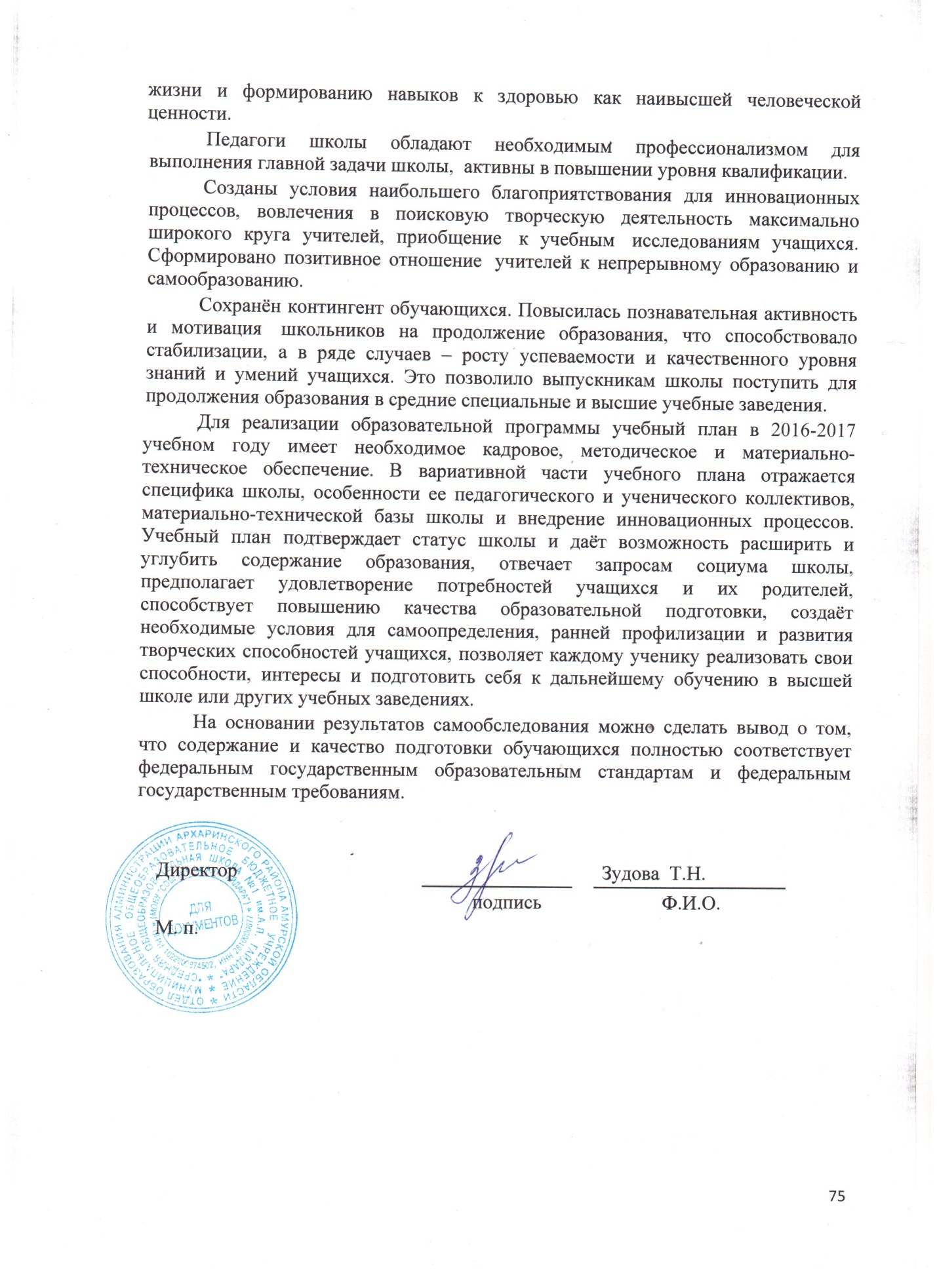 Показатели
деятельности  МОБУ «СОШ №1 им. А.П. Гайдара» подлежащей самообследованию за 2016/2017 учебный год
(утв. приказом Министерства образования и науки РФ от 10 декабря 2013 г. № 1324)Показатели
деятельности  МОБУ «СОШ №1 им. А.П. Гайдара» подлежащей самообследованию за 2017/2018 учебный год I полугодие
(утв. приказом Министерства образования и науки РФ от 10 декабря 2013 г. № 1324)№п\пСОДЕРЖАНИЕстр.1Раздел 1. Общие сведения об общеобразовательном учреждении1-71.1.-1.8. – сведения об общеобразовательном учреждении.3-41.9. - Управление школой4-72.Раздел 2. Организация и содержание образовательной деятельности7-222.1. Контингент обучающихся и его структура.7-92.2.  Анализ образовательной программы.9-112.3. Учебный план.11-132.4.Структура учебного плана и содержание общеобразовательных областей в учебном плане13-212.5. Структура и содержание рабочих программ223Раздел 3. Качество подготовки выпускников22-293.1.  Положительные результаты итоговой аттестации.223.2.  Доля учащихся, закончивших образовательные ступени на «4» и «5»233.3 Результаты промежуточной и итоговой аттестации обучающихся 2-8, 10 классов  за 2015/2016 учебный год23-253.4.  Качество освоения выпускниками программ253.4.1. Результаты государственной итоговой аттестации  по программам среднего общего образования.25-263.4.2. Результаты государственной итоговой аттестации по программам основной общеобразовательной школы.26-283.5. Количество учащихся, закончивших образовательное учреждение с медалью «За особые успехи в учении».28-293.6. Участие обучающихся в предметных олимпиадах294.Сведения об освоении учащимися образовательных программ, результаты  I полугодия 2017/2018 учебного года294.1. Сведения об освоении учащимися образовательных программ, результаты  I полугодия 2017/2018 учебного года29-334.2 Результаты Всероссийских проверочных работ 2017/2018 уч. год334.3. Результаты участия во Всероссийской предметной олимпиаде2017/2018 уч. год33-384.4. Количество учащихся, ставших лауреатами, призерами различных предметных конкурсных форм различного уровня 2016-2017 уч. год38-444.5. Результаты участия обучающихся  в творческих конкурсах, спортивных соревнованиях, предметных олимпиадах  2017-2018 учебный год44-504.6. Дополнительное образование детей в школе.50-534.6.1. Дополнительное образование детей в школе 1 полугодие 2017/18 уч.года.53-584.7. Информация о поступлении выпускников IX, XI (XII) классов школы в организации профессионального образования в 2017 году58-615Раздел 5. Кадровое обеспечение образовательной деятельности.615.1. Характеристика учительских кадров61-625.2. Сведения о специалистах психолого-медико-социального сопровождения636.Раздел 6. Информационно-техническое обеспечение.63-657.Раздел 7. Оценка качества образования.65-668.Раздел 8. Оценка материально-технического обеспечения. Сохранение здоровья обучающихся. Безопасность образовательной деятельности.66-699.Раздел 9. Инновационная деятельность педагогического коллектива.69-7310.Раздел 10. Перспективы развития образовательного учреждения.73-7511.Показатели деятельности  МОБУ «СОШ №1 им. А.П. Гайдара» подлежащей самообследованию.76-81Муниципальное общеобразовательное бюджетное учреждение«Средняя общеобразовательная школа №1 им. А.П. Гайдара»676740 Россия, Амурская область, Архаринский район, пгт. Архара, ул. Калинина, 24676740 Россия, Амурская область, Архаринский район, пгт. Архара, ул. Калинина, 24Телефон8(41648) 21-580Факс8(41648) 21-580e-mailarh1school@rambler.ru Учредителем Бюджетного учреждения является администрация Архаринского района. Органом, осуществляющим функции и полномочия учредителя Бюджетного учреждения,  является отдел образования администрации Архаринского района, ул. Калинина, 2. Тел.  8(41648) 21- 966.Реализуемые образовательные программыСерия, №Дата выдачиЛицензия на осуществление образовательной деятельности28Л01 №000083013.09.2016г.1.Начальное общее образование2.Основное общее образование3. Среднее общее образование4.Дополнительное образование детей и взрослых Серия, №Дата выдачиСрок окончанияСвидетельство о государственной аккредитации28А01№  000053012.12.2016г.03.05.2023.1.Начальное общее образование: общеобразовательная программа начального общего образования2.Основное общее образование: общеобразовательная программа основного общего образования3. Среднее  общее образование: общеобразовательная программа среднего общего образованияЗудова Тамара НиколаевнаТищенко Ольга Григорьевна – заместитель директора по учебно-воспитательной работеГерасимова Марина Борисовна – заместитель директора по воспитательной работеНачальное общее образованиеНачальное общее образованиеНачальное общее образованиеОсновное общее образованиеОсновное общее образованиеОсновное общее образованиеСреднее общее образованиеСреднее общее образованиеСреднее общее образованиеклассыКол-во классовКол-во обучаю-щихсяклассыКол-во классовКол-во обучаю-щихсяклассыКол-во классовКол-во обучаю-щихся1129524910117212661271112032257125423881279235Всего:6118Всего: 7163Всего:237Начальное общее образование по адаптированной программеНачальное общее образование по адаптированной программеНачальное общее образование по адаптированной программеОсновное общее образование по адаптированной программеОсновное общее образование по адаптированной программеОсновное общее образование по адаптированной программеклассыКол-во классовКол-во обучаю-щихсяклассыКол-во классовКол-во обучаю-щихся111(на дому)5142116183147174127 -на дому11816916Всего:48Всего: 632Направления развития личностиФормы организации внеурочной деятельностиОбъем учебной нагрузки по классам в часах в неделюОбъем учебной нагрузки по классам в часах в неделюОбъем учебной нагрузки по классам в часах в неделюОбъем учебной нагрузки по классам в часах в неделюНаправления развития личностиФормы организации внеурочной деятельности1234Спортивно-оздоровительноеКонкурсы, соревнования в классе или школе0,250,250,250,25Спортивно-оздоровительное«Игры народов России»11Спортивно-оздоровительное«Подвижные игры»11Спортивно-оздоровительное«Лыжные гонки»1Спортивно-оздоровительноеОрганизация походов выходного дня0,250,250,250,25Духовно-нравственное«Мир аппликации»1Духовно-нравственное«Уроки нравственности»0,250,250,250,25Социальное Кружок «Безопасное колесо»0,5Социальное «Робинзоны»1Социальное «Рукоделие»0,50,5Социальное «Наши руки не для скуки»0,330,330,33Социальное «Школа добрых дел»0,5Общеинтеллектуальное «От пешки до короля»0,50,50,50,5Общеинтеллектуальное «Юным умникам и умницам»1111Общеинтеллектуальное «Я-исследователь»1Общеинтеллектуальное «Тайны слова»1Общеинтеллектуальное «Весёлая грамматика»1Общеинтеллектуальное «Занимательный английский»1Общекультурное «Волшебный квиллинг»0,330,330,33Общекультурное Культпоходы на выставки, в библиотеки, театр0,250,250,250,25Максимальное количество часов в неделю по выбору учащихся44,168,668,16Направления развития личностиФормы организации внеурочной деятельностиОбъем учебной нагрузки по классам в часах в неделюОбъем учебной нагрузки по классам в часах в неделюОбъем учебной нагрузки по классам в часах в неделюОбъем учебной нагрузки по классам в часах в неделюОбъем учебной нагрузки по классам в часах в неделюНаправления развития личностиФормы организации внеурочной деятельности56789Спортивно-оздоровительноеКонкурсы, соревнования в классе или школе0,250,250,250,250,25Спортивно-оздоровительное«Стрелковый кружок»0,33Спортивно-оздоровительное«Юнармия»0,160,160,160,16Спортивно-оздоровительное«Спортивные игры»0,330,330,33Спортивно-оздоровительное«Спортивная секция»0,33Спортивно-оздоровительноеОрганизация походов выходного дня0,250,250,250,250,25Духовно-нравственноеИзостудия «Радуга»0,250,250,250,25Духовно-нравственноеСтудия «Этюд»0,33Духовно-нравственное«Школа КВН»0,50,5Социальное Объединение юных инспекторов движения «Светофор»0,50,5Социальное Кружок «Безопасное колесо»0,5Социальное Клуб навигаторов/скаутов «Экстрим»0,140,140,140,140,14Социальное «Азбука экономики»0,50,5Общеинтеллектуальное «Решение исторических задач»0,50,5Общеинтеллектуальное «Клуб знатоков английского языка»0,50,5Общеинтеллектуальное «Мой проект на английском языке»1Общеинтеллектуальное «Занимательная математика»1Общеинтеллектуальное НОУ «Эврика»1Общекультурное Театр миниатюры «Лицедеи»1Общекультурное Клуб журналистов  «Зелёный портфель»0,660,660,66Общекультурное Хор «Домисолька»0,50,5Общекультурное Культпоходы на выставки, в библиотеки, театр0,250,250,250,250,25Максимальное количество часов в неделю по выбору учащихся3,973,793,794,464,54Направления развития личностиФормы организации внеурочной деятельностиОбъем учебной нагрузки по классам в часах в неделюОбъем учебной нагрузки по классам в часах в неделюНаправления развития личностиФормы организации внеурочной деятельности1011Спортивно-оздоровительноеКонкурсы, соревнования в классе или школе0,50,5Спортивно-оздоровительное«Стрелковый кружок»0,330,33Спортивно-оздоровительное«Юнармия»0,160,16Спортивно-оздоровительное«Спортивная секция»0,330,33Спортивно-оздоровительноеОрганизация походов выходного дня0,50,5Духовно-нравственноеСтудия «Этюд»0,330,33Социальное Клуб навигаторов/скаутов «Экстрим»0,140,14Общеинтеллектуальное Проектная деятельность0,25Общеинтеллектуальное Час самоопределения «Я и моё будущее»0,25ОбщекультурноеКультпоходы на выставки, в библиотеки, театр0,250,25Максимальное количество часов в неделю по выбору учащихся2,792,792,79Предметные областиУчебные предметы1 классФГОС2 классФГОС3 классФГОС4 класс ФГОСОбязательная частьОбязательная частьОбязательная частьОбязательная частьОбязательная частьОбязательная частьРусский язык и литературное чтение Русский язык5/1655/1705/1705/170Русский язык и литературное чтение Литературное чтение4/1324/1364/1364/136Иностранный языкИностранный язык-2/682/682/68Математика и информатикаМатематика 4/1324/1364/1364/136Обществознание и естествознание (окружающий мир)Окружающий мир2/662/682/382/68Основы религиозных культур и светской этикиОсновы религиозных культур и светской этики---1/34Искусство Музыка 1/331/341/341/34Искусство Изобразительное искусство1/331/341/341/34Технология Технология 1/331/341/341/34Физическая культураФизическая культура3/993/1023/1023/102Итого Итого 21/69323/78223/78224/816Часть, формируемая участниками образовательного процессаМатематика -1/341/341/34Часть, формируемая участниками образовательного процессаИнформатика -1/341/341/34Часть, формируемая участниками образовательного процессаЛитературное чтение-1/341/340,5/17ИТОГО ИТОГО 21/69326/88426/88426,5/901Общеобразовательные областиЧисло учебных часов в неделюОбщеобразовательные области2-4Общеобразовательные курсыОбщеобразовательные курсыЧтение и развитие речи 5Письмо и развитие речи5Математика 6Изобразительное искусство 1Музыка и пение 1Физкультура 2Трудовое обучение2Коррекционная подготовкаКоррекционная подготовкаРазвитие устной речи на основе изучения предметов и явлений окружающей действительности1Ритмика 1Итого: обязательная нагрузка учащегося24Обязательные индивидуальные и групповые коррекционные занятия2Предметные областиУчебные предметы5 класс6 класс7 класс8 класс9 классОбязательная частьОбязательная частьОбязательная частьОбязательная частьОбязательная частьОбязательная частьОбязательная частьФилология Русский язык5/1756/2104/1403/1053/102Филология Литература3/1053/1052/702/703/102Филология Иностранный язык3/1053/1053/1053/1053/102Математика и информатикаМатематика 5/1755/175--Математика и информатикаАлгебра --3/1053/1053/102Математика и информатикаГеометрия --2/702/702/68Математика и информатикаИнформатика --1/351/351/34Общественнонаучные предметыИстория2/702/702/702/703/102Общественнонаучные предметыОбществознание -1/351/351/351/34Общественнонаучные предметыГеография 1/351/352/702/702/68Естественнонаучные предметыФизика --2/702/703/102Естественнонаучные предметыХимия ---2/702/68Естественнонаучные предметыБиология 1/351/351/352/702/68Искусство Музыка1/351/351/351/35Искусство ИЗО1/351/351/351/35Технология Технология 2/702/702/701/35Физическая культура и основы безопасности жизнедеятельностиОсновы безопасности жизнедеятельности---1/351/34Физическая культура и основы безопасности жизнедеятельностиФизическая культура3/1053/1053/1053/1053/102Итого Итого 27/94529/101530/105032/112032/1088Часть, формируемая участниками образовательного процессаЧасть, формируемая участниками образовательного процессаЧасть, формируемая участниками образовательного процессаЧасть, формируемая участниками образовательного процессаЧасть, формируемая участниками образовательного процессаЧасть, формируемая участниками образовательного процессаЧасть, формируемая участниками образовательного процессаФилология Русский язык1/35-1/351/351/34Математика и информатика Информатика1/351/35-1/351/34Математика и информатика Графическая информатика-1/35---Общественно-научные предметыПроектная деятельность1/351/35---Основы духовно-нравственной культуры народов РоссииГраждановедение1/35----Естественно-научные предметыФизика --1/35--Естественно-научные предметыХимия ---1/35-Естественно-научные предметыБиология --1/35--Физическая культура и основы безопасности жизнедеятельностиОсновы безопасности жизнедеятельности1/351/351/35--Технология Технология ---1/35-Элективные курсыЧерчение----1/34Элективные курсыПрактикум решения физических задач----0,5/17Элективные курсыПрактикум решения разноуровневых задач по математике----0,5/17Итого Итого 32/112033/115534/119036/126036/1224Общеобразовательные областиЧисло учебных часов в неделюЧисло учебных часов в неделюЧисло учебных часов в неделюЧисло учебных часов в неделюЧисло учебных часов в неделюОбщеобразовательные области5-65-6789Общеобразовательные курсыОбщеобразовательные курсыОбщеобразовательные курсыОбщеобразовательные курсыОбщеобразовательные курсыОбщеобразовательные курсыЧтение и развитие речи 44333Письмо и развитие речи44444Математика 66554Биология/природоведение22222География -2222История Отечества--222Обществознание---1 1Изобразительное искусство 111--Музыка и пение 1111-Физкультура 22222Трудовое обучение2224 4Коррекционная подготовкаКоррекционная подготовкаКоррекционная подготовкаКоррекционная подготовкаКоррекционная подготовкаКоррекционная подготовкаСоциально-бытовая ориентировка (СБО)2222 2Школьный компонентШкольный компонентШкольный компонентШкольный компонентШкольный компонентШкольный компонентОбязательные индивидуальные и групповые коррекционные занятия111--Логопедические занятия 22---Итого: обязательная нагрузка учащегося2929272826Предметная область1 группаУчебные предметы Уровень Кол-во часов2 группа Учебные предметы Уровень Кол-во часовРусский язык и литератураРусский язык Б1/35Русский язык Б35Русский язык и литератураЛитератураБ3/105ЛитератураБ105Иностранные языкиИностранный языкБ3/105Иностранный языкБ105Общественные наукиИсторияБ2/70ИсторияБ70Общественные наукиГеографияБ1/35ГеографияБ35Общественные наукиОбществознаниеБ2/70Обществознание Б70Математика и информатикаМатематика: алгебра и начала математического анализа, геометрияУ6/210Математика: алгебра и начала математического анализа, геометрияУ210Математика и информатикаИнформатикаБ1/35ИнформатикаБ1/35Естественные наукиФизикаУ5/175ФизикаБ2/70Естественные наукиАстрономия Б1/35Астрономия Б1/35Естественные наукиХимияБ1/35ХимияБ1/35Естественные наукиБиологияБ1/35БиологияБ1/35ФК, экология и основы безопасности жизнедеятельностиФизическая культураБ3/105Физическая культураБ3/105ФК, экология и основы безопасности жизнедеятельностиОсновы безопасности жизнедеятельностиБ1/35Основы безопасности жизнедеятельностиБ1/35Индивидуальный проект2/70Индивидуальный проект2/70Курсы по выборуПрограммное обеспечение информационных сетейЭК1/35Программное обеспечение информационных сетейЭК1/35Курсы по выборуКультура русской речиЭК1/35Культура русской речиЭК1/35Курсы по выборуКультура русской речиЭК1/35Цитология. Всё о клетке.ЭК1/35Курсы по выборуКультура русской речиЭК1/35Практикум решения задач органической химииЭК1/35Курсы по выборуКультура русской речиЭК1/35Современная Россия ЭК1/35Итого Итого Итого 35/122535/1225Учебные предметы Учебные предметы Число недельных учебных часов (учеников в группе)Число недельных учебных часов (учеников в группе)Инвариантная частьУчебные предметыУчебные предметыБазовый уровеньБазовый уровеньИнвариантная частьРусский язык Русский язык 1 1 Инвариантная частьЛитература Литература 3 3 Инвариантная частьИностранный языкИностранный язык3 3 Инвариантная частьМатематика Математика 44Инвариантная частьИстория История 22Инвариантная частьФизическая культура Физическая культура 3 3 Инвариантная частьОсновы безопасности жизнедеятельностиОсновы безопасности жизнедеятельности1 1 Вариативная частьУчебные предметы по выбору на базовом или профильном уровняхУчебные предметы по выбору на базовом или профильном уровняхУчебные предметы по выбору на базовом или профильном уровняхУчебные предметы по выбору на базовом или профильном уровняхВариативная частьУчебные предметыБазовый уровеньБазовый уровеньПрофильный уровеньВариативная частьХимия 11Вариативная частьБиология 11Вариативная частьФизика22Вариативная частьОбществознание 11Вариативная частьПраво 0,50,5Вариативная частьЭкономика 0,50,5Вариативная частьИнформатика и ИКТ 11Вариативная частьГеография 11Вариативная частьИтого2525Вариативная частьКомпонент образовательного учрежденияКомпонент образовательного учрежденияКомпонент образовательного учрежденияКомпонент образовательного учрежденияВариативная частьОбществознание Обществознание 11Вариативная частьЭкономика Экономика 0,50,5Вариативная частьПраво Право 0,50,5Вариативная частьМатематика Математика 11Вариативная частьЧерчение Черчение 11Вариативная частьФизика Физика 11Вариативная частьИнформатика и ИКТИнформатика и ИКТ11Вариативная частьПрактикум решения физических задачПрактикум решения физических задач11Вариативная частьИзбранные вопросы русского языкаИзбранные вопросы русского языка11Вариативная частьСоциально-экономические проблемы 20-21 вв.Социально-экономические проблемы 20-21 вв.11Вариативная частьПрограммное обеспечение информационных системПрограммное обеспечение информационных систем11Итого 3535 Уровень образования2015  г.% выпускников2016 г.% выпускников2017г.% выпускниковНачальное общее образование10010099Основное общее образование1009699Среднее общее образование10010099В целом по ОУ1009999Ступени образования2015 г.% выпускников2016 г.% выпускников2017 г.% выпускниковНачальное общее образование565850Основное общее образование504550Среднее общее образование505446В целом по ОУ51%52%52%2014-20152015-20162016-2017Успеваемость 100%100%100%Качество знаний 33%37%24%КлассКол-во уч-ся/писавшихУчительПредметФормапроведенияаттестацииРезультатыРезультатыРезультатыРезультатыКаче-ствознанийОбучен-ностьучащихсяКлассКол-во уч-ся/писавшихУчительПредметФормапроведенияаттестации«5»«4»«3»«2»Каче-ствознанийОбучен-ностьучащихся226/26Помаля В.Г.Русский языкДиктант 6137-73%100%226/26Помаля В.Г.Математика к/р6137-73%100%3А23/23Дикунина И.С.Математика к/р9104-82%100%3А23/23Дикунина И.С.Русский языкДиктант 698365%100%3Б15/14Коршунова Н.В.Русский языкДиктант 184164%93%3Б15/14Коршунова Н.В.Математика к/р354259%86%4А27/26Васильева Е.Ю.Русский языкДиктант 3914-46%100%4А27/24Васильева Е.Ю.Математика к/р3129-62%100%4Б27/25Филиппова О.Ю.Русский языкДиктант 31111-52%100%4Б27/25Филиппова О.Ю. Математика к/р21013-48%100%527/27Хохлова О.Д.Русский языкДиктант 41013-52%100%527/27Хавиль Е.С.Математика к/р41112-56%100%629/27Лобань А.Н.Русский язык Диктант 41111156%960%629/28Хавиль Е.С.Математика к/р11512-57%100%726/25Ланчакова Н.В.Русский языкТест 2149-64%100%726/23Чуйко Л.А.Математика к/р3119-60%100%8А18/18Хохлова О.Д.Русский языкТест  567-61%100%8А18/18Чуйко Л.А.Математика Тест 936166%100%8Б18/17Хохлова О.Д.Русский языкТест 296-65%100%8Б18/18Хавиль Е.С.Математика  К/р4104-78%100%8Б18/16Лобань А.Н.ЛитератураИзложение 664-63%99%923/21Хохлова О.Д.Русский язык Тест 3117-67%100%923/20Чуйко Л.А.Математика Тест 1163185%100%1021/21Хохлова О.Д.Русский языкТест 1146-71%100%1021/21Тищенко О.Г.Математика Тест 0119152%95%1119/18Ланчакова Н.В.Русский языкТест 279050%100%1119/19Тищенко О.Г.Математика Тест 847063%100%Класс ПредметУровень мониторинга Качество знаний Успеваемость 5Русский языкМуниципальный 77%96%5Математика Муниципальный 42%84%7История Региональный 25%75%7Обществознание Региональный 0%71%9Русский язык Муниципальный 77%96%9Математика Муниципальный 26%78%9История Региональный 0%65%9Обществознание Региональный 22%89%11Русский языкМуниципальный 42%89%11Математика Муниципальный 73%100%Класс Предмет Количество участников Качество знаний Успеваемость 4АРусский язык2759%96%4АМатематика 2748%93%4АОкружающий мир2759%96%4БРусский язык2272%100%4БМатематика 2740%85%4БОкружающий мир2638%96%5 История 1963%95%11Физика 666%100%Предмет 2012/20132013/20142014/20152015/20162016/2017Русский язык59,662,664,568,674,5Математика 4236,839,943,855,4Математика (базовая)3,43,84,1Физика 43,94344,646,544,5Химия 50---51Информатика и ИКТ -44,437-Биология 50,558363936,5История 535641,349,644,3География -55--50,5Английский язык384430-63,6Обществознание 53,351,645,146,546,5Литература -60--100Предмет Качество знаний Качество знаний Качество знаний Качество знаний Качество знаний Предмет 2012-20132013-20142014-20152015-20162016-2017Обязательные экзаменыОбязательные экзаменыОбязательные экзаменыОбязательные экзаменыОбязательные экзаменыОбязательные экзаменыРусский язык75%75%88%88%87%Математика 65%33%64%64%61%Экзамены по выборуЭкзамены по выборуЭкзамены по выборуЭкзамены по выборуЭкзамены по выборуЭкзамены по выборуОбществознание 81%71%100%50%33%История 100%----Химия 100%-100%0%80%Английский язык--66%100%-Информатика 50%100%--100%Биология --0%8%33%Физика 100%100%-14%50%География 20%--71%100%Литература 100%----Предмет Средний баллСредний баллСредний баллСредний баллСредний баллПредмет 2012-20132013-20142014-20152015-20162016-2017Обязательные экзаменыОбязательные экзаменыОбязательные экзаменыОбязательные экзаменыОбязательные экзаменыОбязательные экзаменыРусский язык444,54,44,7Математика 3,83,43,83,63,7Экзамены по выборуЭкзамены по выборуЭкзамены по выборуЭкзамены по выборуЭкзамены по выборуЭкзамены по выборуОбществознание 3,93,743,63,2История 4----Химия 5-534,4Английский язык--45-Информатика и ИКТ3,84--4Биология --32,83Физика 44-33,5География 3,2--4,14,5Литература 5----Медали 2015 г. 2015 г.  2016 г.  2016 г.  2017г.  2017г.Медаликоличествовыпускников% выпускниковколичествовыпускников% выпускниковколичествовыпускников% выпускников«За особые успехи в учении» Минобрнауки РФ421--211«За особые успехи в учении» Минобрнауки Амурской области211----Всего151519-2015г2016г2017г1715212015г2016г2017г2222015г2016г2017г-112013-20142014-20152015-20162016-20171 полугодие 2017-2018НОО61%57%58%50%52%ООО45%46%45%50%44%СОО59%50%54%45%32%По школе53%51%51%49%45%Успеваемость99%99%99%99%97%№ФИОКласс Дата рождения Предметы Проведенная работа1Эргашева Ороста Олимжиновна225.09.2009Русский языкОкружающий мирСоставлен план ликвидации академической задолженности, занятия проходят с 9.01.20182Астапович Илья Романович4Б10.03.2007Математика Составлен план ликвидации академической задолженности, занятия проходят с 9.01.2018, подготавливаются документы на ПМПК3Варбух Никита Сергеевич 5А15.04.2006Математика Составлен план ликвидации академической задолженности, занятия проходят с 9.01.2018, подготавливаются документы на ПМПК4Тагиева Ламан Эльман кызы5А15.03.2006Математика Составлен план ликвидации академической задолженности, занятия проходят с 9.01.20185Рустамов Мансур Сафар оглы701.04.2003Русский языкСоставлен план ликвидации академической задолженности, занятия проходят с 9.01.20186Половинкина Анастасия Станиславовна 721.02.2004Алгебра Составлен план ликвидации академической задолженности, занятия проходят с 9.01.20187Боженко Вячеслав Вячеславович802.09.2003Все предметы учебного плана кроме Технологии и ХимииНе ликвидирована академическая задолженность за 7 класс, готовятся документы на повторное обучение в 7 классе8Черников Александр Андреевич 9Б19.12.2002Английский языкСоставлен план ликвидации академической задолженности, занятия проходят с 9.01.20189Сотников Олег Павлович 1028.10.2000Русский языкМатематика Составлен план ликвидации академической задолженности, занятия не начались, разыскиваем10Сотникова Валерия Павловна 1028.10.2000Русский языкМатематика Составлен план ликвидации академической задолженности, занятия не начались, разыскиваемВсего учащихсякол-во «2»кол-во «3»кол-во «4»кол-во «5»КачествоУспеваемость26  04 8 14 85% 100% Всего учащихсяПисали работукол-во «2»кол-во «3»кол-во «4»кол-во «5»Качество Успеваемость 5А25241510875%96%5Б24242610667%92%ОбщеобразовательныйпредметКоличество участниковКоличество участниковКоличество участниковКоличество участниковКоличество участниковКоличество участниковКоличество участниковКоличество участниковПобедители (ФИ), классПризеры(ФИ), классОбщеобразовательныйпредмет4кл5 кл.6кл7кл8к.9кл.10кл.11клПобедители (ФИ), классПризеры(ФИ), классРусский язык213634721Маковеева Ксения 6Паташев Андрей 8Глухова Ангелина 9Двоенко Виктория 4Юрченко София 4Ёшин Игорь 4Макарова Ксения 5Семёнова Галина 5Корякина Виктория 6Чижиков Богдан 6Бабич Диана 7Рябцева Алиса 7Астапенко Елизавета 8Родионов Владимир 8Разумченко Екатерина 9Лобанова Софья 10Математика 19213413Маковеева Ксения 6Мешков Егор 7Ёшин Игорь 4Ракицкий-Петров Данил 7Кулишов Иван 8Паташев Андрей 8Родионов Владимир 8Право 2Сиротенко Егор 11Литература 4434512Сажнова Анна 5Чижиков Богдан 6Кушнаренко Марина 8Глухова Ангелина 9Лоенко Ксения 5Макарова Ксения 5Корякина Виктория 6Маковеева Ксения 6Астапенко Елизавета 8Паташев Андрей 8Кулешова Виктория 11Сидоренко Ольга 11Информатика 2312Родионов Владимир 8Миринец Дмитрий 9Суркин Данила 10Сиротенко Егор 11Коростелёв Илья 8Маграквелидзе Ангелина 9Шутрин Дмитрий 9Чувашов Евгений 11ОБЖ3614Воликов Иван 7Воронов Константин 9Шумов Сергей 11Васильев Матвей 7Воеводин Максим 7Гобозова Алина 9Подгорнюк Алена 9Руднев Леонид 9Суркин Данила 10Бобров Владислав 11Лисеенко Андрей 11Физическая культура285Момот Никита 8Лукьянчук Юлия 9Чувашов Евгений 11Лукьянчук Полина 8Гобозова Алина 9Черников Александр 9Лисеенко Андрей 11Шумов Сергей 11География 54654Мешков Егор 7Паташев Андрей 8Маграквелидзе Ангелина 9Почтаренко Валентина 10Чувашов Евгений 11Козыренко Илья 7Ракицкий-Петров Данил 7Коростелёв Илья 8Кушнаренко Марина 8Глухова Ангелина 9Лукьянчук Юлия 9Руднев Леонид 9Бударина Надежда 10Почтаренко Кристина 10Сидоренко Ольга 11Биология 5232Ракицкий-Петров Данил 7Васильев Матвей 7Мешков Егор 7Кушнаренко Марина 8Паташев Андрей 8Английский язык12453342Сажнова Анна 5Корякина Виктория 6Мешков Егор 7Астапенко Елизавета 8Шкилёв Даниил 9Лобанова Софья 10Кулешова Виктория 11Боталов Владислав 5Зиганьшина Софья 5Ильюшина Марина 5Емелина Арина 6Чижиков Богдан 6Проскуряков Виктор 7Родионов Владимир 8Спицин Алексей 8Азизова Сабина 10Ильюшина Анастасия 10Нуженко Екатерина 10Кашинцева Кристина 11История 532123Шабарчина Александра 5 Чижиков Богдан 6Астапенко Елизавета 8Македон Герман 11Бондарев Антон 5Семёнова Галина 5Васильев Матвей 7Мешков Егор 7Сиротенко Егор 11Чувашов Евгений 11Обществознание 351814Федорв Леонид 6Мешков Егор 7Паташев Андрей 8Ран Максим 9Чувашов Евгений 11Герасимов Роман 6Шутрин Андрей 6Мараховец Олег 7Проскуряков Виктор 7Глухова Ангелина 9Лобанова Софья 10Македон Герман 11Сиротенко Егор 11Физика 4422Мешков Егор 7Коростелёв Илья 8Дудник Иван 10Проскуряков Виктор 7Ракицкий-Петров Данил 7Астапенко Елизавета 8Родионов Владимир 8Маграквелидзе Ангелина 9Химия 1142Паташев Андрей 8Лобанова Софья 10Коростелёв Илья 8Азизова Сабина 10Технология 4222Мешкова Анастасия 7Всякая Валерия 8Шабарчина Александра 5Емелина Арина 6Дьяконова Ирина 8Итого (общее  количество)191013132211123363№ п/пФИО участникапредметКлассФИО учителя, подготовившего победителя1Кулешова Виктория Александровнаанглийский язык11Старовойтова Татьяна Владимировна2Глухова Ангелина Сергеевнарусский язык9Хохлова Ольга Дмитриевна2Глухова Ангелина Сергеевналитература9Хохлова Ольга Дмитриевна3Сидоренко Ольга Владимировналитература11Хохлова Ольга Дмитриевна4Чувашов Евгений Витальевичфизкультура11Чуйко Игорь Васильевич5Сиротенко Егор Дмитриевичправо11Левина Татьяна Павловна6Момот Никита Евгеньевичфизкультура8Чуйко Игорь Васильевич7Лукьянчук Юлия Дмитриевнафизкультура9Чуйко Игорь Васильевич8Подгорнюк Алена ВладимировнаОБЖ9Убинин Вячеслав Михайлович9Шумов Сергей ЛеонидовичОБЖ11Убинин Вячеслав Михайлович	10Паташев Андрей Андреевичхимия8Зудова Тамара Николаевна11Кушнаренко Марина АнатольевнаБиология8Корепова Альбина Викторовна№ п/пФИО участникапредметКлассФИО учителя, подготовившего призера1Кулешова Виктория  Александровналитература11Хохлова Ольга Дмитриевна2Чувашов Евгений  Витальевичобществознание11Левина Татьяна Павловна2Чувашов Евгений  ВитальевичОБЖ11Убинин Вячеслав Михайлович3Дудник Иван Владимировичфизика10Жигальцова Татьяна Викторовна4Руднев Леонид КонстантиновичОБЖ9Убинин Вячеслав Михайлович5Воронов Константин СергеевичОБЖ9Убинин Вячеслав Михайлович6Лисеенко Андрей Андреевич ОБЖ11Убинин Вячеслав Михайлович7Мешков Егор Сергеевичобществознание7Левина Татьяна Павловна8Паташев Андрей  Андреевичобществознание8Пенская Светлана Евгеньевна8Паташев Андрей  Андреевичфизика8Жигальцова Татьяна Викторовна9Ракицкий-Петров Даниил Дмитриевичбиология7Корепова Альбина Викторовна10Кулишов Иван Игоревичматематика8Чуйко Лариса АнатольевнаУровень участияНазвание мероприятияРезультатРезультат2016-2017 учебный год2016-2017 учебный год2016-2017 учебный год2016-2017 учебный годМуниципальный Районный заочный конкурс «Подвиг Жукова сохранится на века»Районный заочный конкурс «Подвиг Жукова сохранится на века»1 место,2 место, 3 место,3 местоМуниципальный Районные соревнования по русской лапте  в зачёт  XXXIV районной спартакиады учащейся молодёжиРайонные соревнования по русской лапте  в зачёт  XXXIV районной спартакиады учащейся молодёжиДиплом за 1 место среди юношей, за 3 место среди девушекМуниципальный Районный этап Всероссийского конкурса «Моя малая Родина: природа, культура, этнос»Районный этап Всероссийского конкурса «Моя малая Родина: природа, культура, этнос»1 место в номинации «Эколого-краеведческие путеводители»Муниципальный Районный заочный конкурс календарей «Волшебный мир кино», посвященный Году Российского киноРайонный заочный конкурс календарей «Волшебный мир кино», посвященный Году Российского кино3 место, 2 местоМуниципальный Районный заочный фотоконкурс «Семейный альбом»Районный заочный фотоконкурс «Семейный альбом»2 местоМуниципальный Районная спартакиада допризывной и призывной молодёжи, проводимая в рамках «Дня призывника» на территории Архаринского районаРайонная спартакиада допризывной и призывной молодёжи, проводимая в рамках «Дня призывника» на территории Архаринского района1 место ,2 место в стрельбе из пневматической винтовки,1 место,2 место в челночном бегеМуниципальный Районный легкоатлетический кросс  в зачёт  XXXIVрайонной спартакиады учащейся молодёжиРайонный легкоатлетический кросс  в зачёт  XXXIVрайонной спартакиады учащейся молодёжи3 место, 3 место,3 местоМуниципальный Районные соревнования по шахматам  в зачёт  XXXIVрайонной спартакиады учащейся молодёжиРайонные соревнования по шахматам  в зачёт  XXXIVрайонной спартакиады учащейся молодёжиДиплом за 1 местоМуниципальный Районные соревнования по мини-футболу в зачёт XXXIV районной спартакиады учащейся молодёжиРайонные соревнования по мини-футболу в зачёт XXXIV районной спартакиады учащейся молодёжиДиплом за 1 местоМуниципальный Районные соревнования по волейболу в зачёт XXXIV районной спартакиады учащейся молодёжи Районные соревнования по волейболу в зачёт XXXIV районной спартакиады учащейся молодёжи Диплом за 2 место среди девушек, за 3 место среди юношейМуниципальный Районный заочный конкурс «День народного единства»Районный заочный конкурс «День народного единства»В номинации «Календари»:1 местоВ номинации «Информационный буклет»:2 местоВ номинации «Плакаты»: 1 место, 2 местоМуниципальный Районный заочный конкурс поздравительных открыток, посвященный Дню рождения «Российского движения школьников»Районный заочный конкурс поздравительных открыток, посвященный Дню рождения «Российского движения школьников»1 место, 1 местоМуниципальный Районный конкурс плакатов «В здоровом теле, здоровый дух»  в рамках целевой операции «Здоровье»»Районный конкурс плакатов «В здоровом теле, здоровый дух»  в рамках целевой операции «Здоровье»»2 местоМуниципальный Районный конкурс видеороликов «Я начинаю с себя!»Районный конкурс видеороликов «Я начинаю с себя!»3 местоМуниципальный Районный заочный конкурс плакатов наглядной агитации «Терроризму – нет!»Районный заочный конкурс плакатов наглядной агитации «Терроризму – нет!»1 место, 3 местоМуниципальный Районный Слет друзей заповедника Районный Слет друзей заповедника 2 местоМуниципальный Районный фестиваль детского творчества «Музыка кино» в номинации «Изобразительное искусство»Районный фестиваль детского творчества «Музыка кино» в номинации «Изобразительное искусство»1 место, 2 местоМуниципальный Районный фестиваль детского творчества  «Музыка кино»Районный фестиваль детского творчества  «Музыка кино»3 место в номинации «Театральная»Муниципальный Муниципальный заочный конкурс «Выбор  профессии» в номинации «Исследовательская работа»Муниципальный заочный конкурс «Выбор  профессии» в номинации «Исследовательская работа»победительМуниципальный Районная спартакиада для инвалидов и детей ОВЗ «Спорт для всех»Районная спартакиада для инвалидов и детей ОВЗ «Спорт для всех»1,2, места в различных номинацияхМуниципальный Районные соревнования по лыжным гонкам, посвященные открытию лыжного сезона на территории Архаринского районаРайонные соревнования по лыжным гонкам, посвященные открытию лыжного сезона на территории Архаринского района1 место,1 место2 место,3 место1 место,1 место3 место,2 местоМуниципальный Районная лыжная эстафета, посвящённая памяти С.КрынинаРайонная лыжная эстафета, посвящённая памяти С.КрынинаДиплом за 1 место, грамота за активное участиеМуниципальный  Новогодний турнир по волейболу среди девушек 2002 г.р. и старше Новогодний турнир по волейболу среди девушек 2002 г.р. и старшеГрамота за 2 местоМуниципальный Районные соревнования по баскетболу в зачёт XXXIV районной спартакиады учащейся молодёжи среди юношейРайонные соревнования по баскетболу в зачёт XXXIV районной спартакиады учащейся молодёжи среди юношейГрамота  за 3 местоМуниципальный Районный этап международного конкурса рисунков «ООПТ в бассейне Амура –национальное достояние»Районный этап международного конкурса рисунков «ООПТ в бассейне Амура –национальное достояние»2 место, 2 место, 1 местоМуниципальный Конкурс декоративно-прикладного творчества «Заповедный край-край чудес и красоты»Конкурс декоративно-прикладного творчества «Заповедный край-край чудес и красоты» грамота участникаМуниципальный Районный конкурс кормушек «Птичья столовая»Районный конкурс кормушек «Птичья столовая»Два 3-х места,1 место, два  2-х местаМуниципальный Конкурсно –развлекательная программа «Жизнь начинается с любви» РДККонкурсно –развлекательная программа «Жизнь начинается с любви» РДКдиплом за 3 место, диплом участниковМуниципальный Районная военно-спортивная эстафета «Зарница»Районная военно-спортивная эстафета «Зарница»Диплом за 1 местоМуниципальный Турнир по волейболу среди юношей 2000 г.р. и младше, посвящённого Дню защитника ОтечестваТурнир по волейболу среди юношей 2000 г.р. и младше, посвящённого Дню защитника ОтечестваДиплом за 3 местоМуниципальный Районный экологический конкурс «Зелёная планета-2017»Районный экологический конкурс «Зелёная планета-2017» диплом за 2 место в номинации «Эко-объектив» диплом за 1 место в номинации «Рисунок»Муниципальный Межрайонный ЭкоКВН «Заповедное ожерелье Амура»Межрайонный ЭкоКВН «Заповедное ожерелье Амура»Диплом участниковМуниципальный Муниципальный этап Всероссийских соревнований школьников «Президентские состязания» «Веселые старты»Муниципальный этап Всероссийских соревнований школьников «Президентские состязания» «Веселые старты»Диплом за 2 местоМуниципальный Районный конкурс детского творчества «В равновесии с природой»Районный конкурс детского творчества «В равновесии с природой»диплом за 2 место в номинации «Творим добро» диплом 1 место в номинации «Зелёные друзья человека», диплом за 3 место в номинации «Зелёные друзья человека»Муниципальный Районный конкурс «Семья-хранитель духовных и нравственных ценностей народа»Районный конкурс «Семья-хранитель духовных и нравственных ценностей народа» 2 местоМуниципальный Районный заочный конкурс творческих проектов «Моя семейная реликвия» Районный заочный конкурс творческих проектов «Моя семейная реликвия» диплом участникаМуниципальный Районный конкурс детского творчества «Живые богатства планеты»Районный конкурс детского творчества «Живые богатства планеты»4 диплома за 1 место, 2 диплом за 2 место в номинации «Фотоприколы» диплом за 2 место, 2 диплома за 3 место в номинации «Мой четвероногий друг»Муниципальный Районные соревнования по лыжным гонкам, посвящённые закрытию лыжного сезона на территории Архаринского районаРайонные соревнования по лыжным гонкам, посвящённые закрытию лыжного сезона на территории Архаринского районаГрамота за 1 местоМуниципальный Районные соревнования по лыжным гонкам в зачёт XXXIV районной спартакиады учащейся молодёжиРайонные соревнования по лыжным гонкам в зачёт XXXIV районной спартакиады учащейся молодёжиДиплом за 1 местоМуниципальный Районный заочный фотоконкурс «Природа сморит на тебя»Районный заочный фотоконкурс «Природа сморит на тебя»диплом за 1 место, диплом за 2 место, диплом за 3 местоМуниципальный Районный праздник «День журавля»Районный праздник «День журавля»грамоты участниковМуниципальный Межрайонная Интернет-олимпиада по избирательному праву и избирательному законодательству, посвящённая Дню молодого избирателяМежрайонная Интернет-олимпиада по избирательному праву и избирательному законодательству, посвящённая Дню молодого избирателя грамота за участиеМуниципальный Районный конкурс на лучшее сочинение по охране труда «Охрана труда в процессе трудовой и учебной деятельности»Районный конкурс на лучшее сочинение по охране труда «Охрана труда в процессе трудовой и учебной деятельности»диплом за 3 местоМуниципальный Районный КВНРайонный КВНКоманда «Космос» 2 место, диплом«Мистер КВН»Муниципальный Районный заочный конкурс творческих работ «Калейдоскоп идей»Районный заочный конкурс творческих работ «Калейдоскоп идей»диплом за 2 место в номинации фотоконкурс «Моя детская организация»,2 диплома за 2 место, 4 диплома за 3 место  в номинации «Талисман ШДО», диплом за 2 место в номинации «1000 затей»Муниципальный Районный конкурс-соревнование юных инспекторов дорожного движения «Безопасное колесо 2017»Районный конкурс-соревнование юных инспекторов дорожного движения «Безопасное колесо 2017»Диплом за 1 место на станции «Знатоки правил дорожного движения», «Фигурное вождение велосипеда», «Знание основ оказания первой помощи», в командно первенстве, диплом за 2 место в творческом конкурсе «Вместе за безопасность на дорогах», 2 диплома «Лучший юидовец» за победу в личном первенстве, диплом за 1 место, диплом за 3 место в творческом конкурсе юных корреспондентов «Напиши письмо водителю»Муниципальный Муниципальный интеллектуальный марафон младших школьников «Твои возможности»Муниципальный интеллектуальный марафон младших школьников «Твои возможности»Команда победитель в номинации «Лаборатория природы», 2 диплома за 1 место, диплом за 3 место в индивидуальном первенствеМуниципальный Муниципальная интеллектуально-познавательная игра «Физика вокруг нас»Муниципальная интеллектуально-познавательная игра «Физика вокруг нас»Диплом за 1 местоМуниципальный Муниципальный этап Всероссийских соревнований школьников «Президентские спортивные игры»Муниципальный этап Всероссийских соревнований школьников «Президентские спортивные игры»Диплом за 2 место по баскетболу среди девушек 2003 г.р., диплом за 3 место среди юношейМуниципальный Всероссийские соревнования школьников «Президентские состязания» по мини-футболу среди юношей 2003 г.р.Всероссийские соревнования школьников «Президентские состязания» по мини-футболу среди юношей 2003 г.р.Диплом за 2 местоМуниципальный Муниципальная научно-практическая конференция «Шаг в будущее»Муниципальная научно-практическая конференция «Шаг в будущее»грамота за 2 место, грамота за 3 место, грамота за 1 место в секции «История и обществознание», грамота за 2 место, за 3 место в секции «Юные исследователи», грамота за 2 место, 2 грамоты за 3 место в секции «Искусство и психология», грамота за 3 место в секции «Первые шаги в науку», 2 сертификата участниковМуниципальный Районный турнир по волейболу, посвящённый памяти тренера Е.А.ШиловаРайонный турнир по волейболу, посвящённый памяти тренера Е.А.ШиловаГрамота за 3 место среди женских командМуниципальный Районный смотр строя и песни «Равнение на Победу»Районный смотр строя и песни «Равнение на Победу»7 класс 4 местоМуниципальный Районный конкурс фотографий «Домашний сад»Районный конкурс фотографий «Домашний сад»1 место, 1 место, 2 место, 3 место, 3 место, 3 местоМуниципальный Районный заочный конкурс детского рисунка «Пусть всегда будет солнце!»Районный заочный конкурс детского рисунка «Пусть всегда будет солнце!»1 место, 6 грамот за 2 место,3 местоМуниципальный Районный конкурс военного плаката «Родная армия»Районный конкурс военного плаката «Родная армия»1 место,2 место,3 местоМуниципальный Соревнования по легкой атлетике в зачёт XXXIV районной спартакиады учащейся молодёжиСоревнования по легкой атлетике в зачёт XXXIV районной спартакиады учащейся молодёжиДиплом за 2 место в эстафете среди девушек, диплом за 1 место в эстафете среди юношей, диплом за 1 место в общекомандном зачётеМуниципальный Районная легкоатлетическая эстафета, посвящённая 72-годовщине Победы в Великой Отечественной войнеРайонная легкоатлетическая эстафета, посвящённая 72-годовщине Победы в Великой Отечественной войнеДевушки 10-11- грамота за 2 место, 8-9 классы -  1 место, девочки 5-7 классы –  3 место, юноши 10-11 класс- грамота за1 место,8-9 класс-3 место, мальчики 5-7 класс-2 место, общекомандное -2 местоРегиональный Региональный этап международного конкурса рисунков «ООПТ в бассейне Амура - национальное достояние»Региональный этап международного конкурса рисунков «ООПТ в бассейне Амура - национальное достояние»1 место, 3 место, 4 грамоты участниковРегиональный Областной образовательный форум «Линия жизни»Областной образовательный форум «Линия жизни» дипломы участниковРегиональный Областной заочный экологический конкурс «Зелёная планета-2017»Областной заочный экологический конкурс «Зелёная планета-2017» диплом за 2 место в номинации «Зелёная планета глазами детей»Региональный Заочный конкурс «Весенняя палитра» в рамках X Международного фестиваля детского и юношеского творчества «Весенняя капель»Заочный конкурс «Весенняя палитра» в рамках X Международного фестиваля детского и юношеского творчества «Весенняя капель» диплом 1 степени, диплом 2 степениРегиональный XI региональные открытые Академические чтенияXI региональные открытые Академические чтенияГрамоты в номинациях, благодарностиРегиональный Областной конкурс-соревнование юных инспекторов дорожного движения «Безопасное колесо-2017»Областной конкурс-соревнование юных инспекторов дорожного движения «Безопасное колесо-2017»1 место на этапе «Автогородок», 3 место на этапах «Знатоки правил дорожного движения», «Знание основ оказания первой помощи»,3 место в творческом конкурсе юных корреспондентов «Письмо водителю»Всероссийский Всероссийский экологический субботник «Зелёная Россия»Всероссийский экологический субботник «Зелёная Россия»сертификатыВсероссийский Литературный конкурс «История моей семьи»Литературный конкурс «История моей семьи»сертификатыВсероссийский III Всероссийский экологический урок «Хранители воды»III Всероссийский экологический урок «Хранители воды»дипломыВсероссийский Общероссийский экологический урок «Разделяй с нами»Общероссийский экологический урок «Разделяй с нами»дипломыВсероссийский Общероссийская предметная олимпиада Олимпус Осенняя сессия  (по географии и химии)Общероссийская предметная олимпиада Олимпус Осенняя сессия  (по географии и химии)сертификаты участниковВсероссийский  II Всероссийский географический диктант  II Всероссийский географический диктант 1 участник результат – 85 из 100. Хороший результат!Всероссийский Общероссийская предметная олимпиада «Пятёрочка» зима 2016Общероссийская предметная олимпиада «Пятёрочка» зима 20165 человек сертификаты, диплом победителя 3 место Общероссийская акция «Безопасность детей - здоровье родителей»Общероссийская акция «Безопасность детей - здоровье родителей»Сертификаты участниковВсероссийский заповедный урок «Заповедные острова. Сохраняя будущее»-Всероссийский заповедный урок «Заповедные острова. Сохраняя будущее»-дипломыРегиональный этап Всероссийской олимпиады школьников Региональный этап Всероссийской олимпиады школьников диплом победителя по обществознаниюВсероссийская социальная кампания «Сложности перехода»Всероссийская социальная кампания «Сложности перехода» сертификаты участниковОбщероссийский экологический урок «Разделяй с нами 2.0» Общероссийский экологический урок «Разделяй с нами 2.0» дипломОбщероссийская предметная олимпиада «Олимпус» по английскому языку (зимняя сессия)Общероссийская предметная олимпиада «Олимпус» по английскому языку (зимняя сессия)Два 1-х места, три 3-х места, два 7-х места,9 место,10 местоФотоконкурс «Как прекрасен этот мир, посмотри!» ДальГАУФотоконкурс «Как прекрасен этот мир, посмотри!» ДальГАУучастиеМеждународный Международный конкурс рисунков «ООПТ в бассейне Амура – национальное достояние»Международный конкурс рисунков «ООПТ в бассейне Амура – национальное достояние»диплом за победу в специальной номинации «Заповедное ожерелье Амура»Международный Международный  «Молодёжный чемпионат по химии»Международный  «Молодёжный чемпионат по химии»диплом за лучший результат в районеМеждународный Международный  «Молодёжный чемпионат по английскому языку»Международный  «Молодёжный чемпионат по английскому языку»диплом регионального победителя 3 степениМеждународный Международный  «Молодёжный чемпионат по географии»Международный  «Молодёжный чемпионат по географии»диплом регионального победителя 1 степениДата,месяц, годУровень и название мероприятия РезультатРуководительI полугодие I полугодие I полугодие I полугодие 7.07.-12.07.2017Муниципальная оздоровительная эколого-туристическая профильная смена навигаторов\скаутов «Сердце родного края»Дипломы за участие (30 участников)Белянина Л.Н.09.17Районный заочный фотоконкурс «Природа смотрит на тебя»1 место – Зима Маргарита;2 место – Москалёва ДианаГирман Н.В.30.09.17г.Районный л/а кроссГрамота за 1 место (участники:     Гобозова Алина, Юрко Лиза,  Артеменко Алена,Лисеенко А., Малюшков Т, Емелин В)Чуйко И.В.14.09.17 Районная спартакиада допризывной и призывной молодёжиГрамота за 1 место в комбинированной эстафете, диплом за 1 место в районной спартакиаде(участники: Чувашов Евгений, Шумов Сергей, Бобров Влад,Малюшков Тимур, Суркин Данил) Убинин В.М.(сопровождающие Герасимова М.Б.Корепова А.В.)14.09.17 Районный соревнования по шахматам в зачёт XXXV районной спартакиады учащейся молодёжиГрамота за 2 место(участники: Петров Максим, Игнатов Никита, Сажнова Анна, Семибратова Ирина)Убинин В.М.Чуйко И.В.16.09.17Районный спортивно-агитационный велопробег  под девизом: «Мы здоровы, мы сильны, мы энергия страны»Грамота за 1 место в спортивном лабиринте, грамота за активное участие в соревнованиях по волейболу(участники: Зацепин Денис, Бевза Егор, Паташев Андрей, Семибратов Сергей, Момот Никита, Гобозова Алина, Юрко Лиза, Шутрин Андрей, Шутрин Дмитрий)Герасимова М.Б.8.09-10.09.2017Региональный II слёт РДШ на базе ДОЛ «Колосок» «РДШ – твои возможности»Сертификат участника (Подгорнюк Алёна, ученица 9 «А» класса)Белянина Л.Н.5.09.-25.09.2017Всероссийская профильная 
военно-патриотическая смена РДШ «Дальневосточный рубеж»
 в ВДЦ «Океан»Грамоты участника профильной смены (Руднев Леонид, ученик 9 «А» кл.)Белянина Л.Н.11-27.09.17Всероссийская акция «Энергия добра»Активными участниками акции стали ученики 3 класса ( командир Поленов М.), 4 «а» класса (командир Тихомирова Д.), 5 «б» класса (командир Зиганшина С.),  7 класса (командир Козыренко И.), 9 «а» класса ( Гобозова А.)Гирман Н.В.Дикунина И.С.Хавиль Е.С.Лобань А.Н.Хохлова О.Д.16.09.2017Муниципальные туристические соревнования по спортивному и пешеходному туризмуГрамота за I место (2 возрастные группы по 4 человека)Белянина Л.Н.Убинин В.М.14.09.2017Муниципальная конкурсно-игровая программа РДШ «100 друзей»Сертификат участниковБелянина Л.Н.Герасимова М.Б.Корепова А.В.29.09.2017Муниципальный экологический фестиваль «Заповедный микс»Дипломы (5 участников)Белянина Л.Н.Сентябрь2017Всероссийская «Дино-олимпиада»3 победителя,3 призёра, 5 участников  - 3 классГирман Н.В.сентябрь 2017  «Дино-олимпиада» по математике uchi.ru Участвовало 5 ч.Победитель – 1ч.   Призеры – 4ч - 2 классФилиппова О.Ю03.10.17г. Всероссийский забег  кросс - нацииГрамота за 1 место (участники: Гобозова А., Поленов М., Герасимов Р., Иващенко Л., МоскаленкоД.) Чуйко И.В.28.10.17г.Районные соревнования по волейболуГрамота за 1 место юноши и девушки (Чувашов Е., Шумов С., Лисеенко А., Игнатов Н., Черников А., Ран М., Воронов К., Балабайко А., Шуранова П.,Гобозова А., Лукьянчук Ю.,Анисимова Н., Кушнаренко М., Лукьянчук П., Шемелина О.)Чуйко И.В.октябрь 2017 III Международная олимпиада «Русский с Пушкиным» 2017uchi.ru 2 классУчаствовало -16 ч. Победитель – 2ч.   Призеры – 11чФилиппова О.ЮОктябрь2017 Международная сетевая акция «Источник неиссякаемой мудрости»4 участника 3 классГирман Н.В.Октябрь2017 Всероссийский фестиваль «Лебединая песнь сентября»5 участников 3 классГирман Н.ВОктябрь2017Сетевой проект «Несущие добро»8 участников 3 классГирман Н.ВОктябрь2017III Международная олимпиада по русскому языку «Русский с Пушкиным»3 победителя, 7 призёров,4 участника - 3 классГирман Н.ВоктябрьРайонный конкурс стихотворений «Властелин Амурской тайги»Грамоты за участиеБабич Диана, Козыренко Илья 7 классЛобань А.Н.октябрь 2017Районный конкурс рисунков «Золотая осень»Грамоты за участие (участники: Мамотенко Егор, Походяева София, Выхрестюк Ян, Воронов Дмитрий, Москалёва Кристина, Лукашенко Алёна 2 класс)Филиппова О.Ю.12.10.2017Районный заочный конкурс исследовательских и краеведческих работ «Приамурье  - наш общий дом»Грамоты за активное участие Анисимова Н., Воронов К. – ученики 9 «А» классаПроскуряков В.,  7 классБелянина Л.Н.17.10.2017Олимпиада по английскому языку проекта «Videouroki.net»3-5 классы: 1 место-10 человек, 2 место-2 человека8-9 классы: 1 место-10 человек, 2 место-4 человека, 3 место-1 человекХмелёва И.М.20.10.2017Муниципальная конкурсно-развлекательная программа «Будь с РДШ»Сертификат участника (12 человек активисты РДШ)Белянина Л.Н.22.10.2017Муниципальный слёт друзей заповедника, посвящённый закрытию Года экологии в РоссииСертификаты (3 участника)Белянина Л.Н.25.10. 2017Региональный экологический фестиваль «Живая земля» г. Благовещенск БГПУБлагодарность и дипломы (8 участников)Белянина Л.Н.Октябрь 2017Районный конкурс фотографий «Я- частичка природы»Разумченко Екатерина – 1 местоПетрова Марина- 3 местоШуклина Ксения-участиеРоссинина Н.А.октябрьСовместная выставка Китайско-Российских молодежных художественных работ картина «Мечты и реальность» Шуклина Ксения - участник, дипломант.Мишенина Н.А.Октябрь 2017 годаОбластной этап Всероссийского заочного конкурса «Моя малая родина: природа, культура, этнос»Петрова Марина, 3 местоБелянина Л.Н.25 ноября- 15 декабря 2017Районный конкурс : «Наш мир без террора» Половинкина Арина1 местоМишенина Н.А.07-27.11.2017Профильная смена юных инспекторов движения «Дорога без опасности» в ВДЦ «Орлёнок»Сертификаты участников 4 человека(Зима Кирилл, Шутрин А., Юрко Л.,  Артёменко А.)Герасимова М.Б.Ноябрь 2017Региональный конкурс рисунков «Где казак, там и слава»Чижиков Богдан - сертификатРоссинина Н.А.Ноябрь 2017 Общероссийская предметная олимпиадаУчастники (Лобань А., 6 классСеменова Г., Москалева Д., Ильюшина М., 5 «б» класс)Хавиль Е.С.11.11.17г.Районные соревнования по мини-футболуГрамота за 2 место(участники: Лисеенко А., Чувашов Е., Малюшков Т., Воликов И., Рокач М., Рокач А., Игнатов Н., Шумов С.)Чуйко И.В.11.2017Всероссийский творческий конкурс  «Талантоха» номинация: «Декоративно-прикладное творчество»Грамота за активное участие (участники:Лазарева Ольга, Упадышева Мария, Акуленко Руслан, Разживин Николай, Здоренко Анастасия, Горданова Анастасия,Осипова Лидия) 1-4 классы ОВЗБалясова Т.Ю.Ноябрь2017Всероссийская олимпиада «Умники России»37 участников 3 класс: из них 2 призёра по литературе;5 победителей и 6 призёров по математике;4 призёра по русскому языкуГирман Н.ВНоябрь2017Исследовательский проект по теме «Наши питомцы», «Завтрак съешь сам» на платформе ГлобалЛаб2 участникаГирман Н.ВНоябрь2017Всероссийский математический конкурс «Потомки Пифагора» 9 участников из них:2 победителя, 7 призёровГирман Н.ВНоябрь2017Международная олимпада по математике BRICSMATH (10 уч)2 победителя, 3 призёра5 участниковГирман Н.Вноябрь 2017Районный конкурс фотографий «Семейный альбом»Грамоты за участие (участники: Алексеенко Богдан, Алексеенко Арина, Меджидова Эльвира 2 класс)Филиппова О.Ю.ноябрьРайонная олимпиада по физической культуреПобедители: Чувашов Евгений, Момот Никита, Лукьянчук Юля.Чуйко И.В.23.11.17Региональная олимпиада по праву «Выборы президента РФ»Участие: учащиеся 11 класса – Сиротенко Егор, Чувашов Евгений. Левина Т.П.11.11.17Муниципальная олимпиада по физикеПризеры: Дудник Иван 10 класс, Паташев Андрей- 8 классЖигальцова Т.В.14.11.17 Муниципальный  этап предметных олимпиад. ХимияПобедитель: Паташев А., 8 кл Зудова Т.Н.19.11.17Всероссийская предметная олимпиада «Олимпус»15 чел. (участие)Зудова Т.Н.ноябрь 2017 Олимпиада BRICSMATH.COM uchi.ruУчаствовало -16 ч. Победитель – 1ч.   Призеры – 4 ч. - 2 классФилиппова О.Ю25.11.17г.Районные соревнования по баскетболуГрамота за 3 место юноши и девушки (Чувашов Е., Шумов С., Лисеенко А., Ран М., Игнатов Н., Черников А., Воронов К., Балобайко А., Шуранова П., Гобозова А., Лукьянчук Ю., Анисимова Н., Кушнаренко М., Лкукьянчук П., Шемелина О., Юмачикова Ю.) Чуйко И.В.Декабрь 2017Всероссийская викторина «Знанио»Участвовало – 16ч.Победитель – 4ч.   Призеры – 6 ч. - 2 классФилиппова О.ЮДекабрь 2017VII онлайн-олимпиада "Плюс" по математике Участвовало – 5ч.Победитель – 3 ч.   Призеры – 2 ч. - 2 классФилиппова О.ЮДекабрь 2017Олимпиада «Заврики» по математике 2017Участвовало – 8 ч.Победитель – 3ч.   Призеры – 2 ч. - 2 классФилиппова О.Ю1.12-30.12.2017Региональный смотр-конкурс рабочих мест  активистов РДШ «Уголок вдохновения»Кушнаренко М., Марченко В., Половинкина А.Разумченко Е.Шуклина К. Белянина Л.Н.Мишенина Н.А.Герасимова М.Б.2.12.2017 Муниципальный фестиваль  детского творчества «Земля - наш общий дом»Грамота за III место в литературно-музыкальной композиции (7 участников:Козыренко ИльяВасильев МатвейХарченко ПолинаБабич ДианаКастрикина ВероникаРябцева Алиса 7 класс) Белянина Л.Н.Лобань А.Н.14.12.2017Муниципальная заочная викторина, посвящённая Году экологии в РФ6 участниковГлухова Ангелина-1 местоРоев Кирилл, Руднев Леня-3 местоБелянина Л.Н.24.12.2017Межрегиональный эколого-просветительский проект «Письма животным»Участники 8 класса ОВЗБелянина Л.Н.20.12.17Муниципальная игра «Октябрьская революция и Гражданская война на Дальнем Востоке»Грамота за 1 место (участники: 11кл - Сиротенко Егор, Чувашов Евгений, 10 кл – Азизова Сабина, Лобанова Софья, Корнев Игорь, Доровских Анастасия, 9 кл – Миринец Дмитрий, Татарникова Марина, 8 кл – Астапенко Елизавета, Паташев Андрей).Грамота в номинации «Творческий конкурс» - презентация «Гражданская война на территории Архаринского района».Пенская С.Е.    Левина Т.П.Декабрь2017Всероссийская олимпиада по математике «Заврики»2 победителя4 призёра2 участникаГирман Н.ВДекабрь2017VII онлайн-олимпиада "Плюс" по математике 4 победителя1 призёр2 участникаГирман Н.ВДекабрь2017Всероссийский конкурс «Старт»28 участников из них:5 победителей9 призёровГирман Н.ВДекабрь2017Всероссийский фестиваль «Он имеет вкус и запах…первый снег»1 участникГирман Н.ВДекабрь 2017Всероссийский конкурс открыток «Предновогоднее чудо» от ЦРТ «Мега-Талант» Диплом за 1 место: Шуранова Арина.Дипломы за 2 место: Гобозова Регина, Половинкина Екатерина.Сертификат за участие: Дашкова Екатерина.  Дикунина И.С. 22.12.17Районная спартакиада среди ОВЗКалыгина Лида: 1 место по н\теннису, 2 место по стрельбе, 2 место по дартсу. Очерет Кирилл: 1 место по стрельбе, 3 место по н\теннису, 3 место по дартсу.Рачипа Сергей:  2 место по шашкам,  2 место по дартсу;Крутавских Анастасия 3 место по дартсуУбинин В.М.13.10-11.12.2017Второй Открытый Чемпионат Приморской краевой федерации спортивного ориентирования по краеведческим кроссвордам и заданиям «Примориада 2017», посвящённом Году экологии в России и 185-летию со дня рождения М.И.Венюкова и 85 летию со дня образования Приморской областиПарилов Павел, Мешков Егор, Проскуряков Виктор, Кастрикина ВероникаДиплом за 1 место среди школьных командродители20.12.17г.Районные соревнования по настольному теннисуГрамота за 1 место – Смирнов Костя.Грамота за 3 место – Рокач Максим.Чуйко И.В.Убинин В.М.Направления внеурочной деятельностиКоличество объединений по учебным годамКоличество объединений по учебным годамКоличество объединений по учебным годамОбщее количество занимающихся учащихся (человек)Общее количество занимающихся учащихся (человек)Общее количество занимающихся учащихся (человек)Направления внеурочной деятельности2014/20152015/20162016/20172014/20152015/20162016/2017Познавательное10815137100256Художественно-эстетическое468898884Спортивно-оздоровительное79820411792Прикладное и техническое1314427626466Туристско-краеведческое1-215-44Научное общество учащихся «Эврика»877564757№ПрограммаКлассНаучное общество учащихся «Эврика»Научное общество учащихся «Эврика»Научное общество учащихся «Эврика»1Литературоведческая секция «Лира»8 - 112Культуроведческая секция «Золотое руно»7 - 113Историческая секция «Клио»5 - 114Географическая секция «Меридиан»5 - 115Физическая секция «Альтаир»7 - 116Биологическая секция «Геном»6 - 117Обществоведческая «Эрудит»7-11Программы внеурочной деятельности в рамках реализации ФГОС НООПрограммы внеурочной деятельности в рамках реализации ФГОС НООПрограммы внеурочной деятельности в рамках реализации ФГОС НОО1Кружок «Волшебный квилинг»1-42Кружок «От пешки до короля»1-43Кружок «Мир аппликации»14Кружок «Безопасное колесо»45Кружок «Путь к грамотности»46Кружок «Занимательный английский»37Кружок «Умелые ручки»18Кружок «Робинзоны»3-49Кружок «Мир, в котором мы живём»110Кружок «Юным умникам и умницам»1-411Кружок «Великий Китай»3-4Программы внеурочной деятельности в рамках реализации ФГОС ОООПрограммы внеурочной деятельности в рамках реализации ФГОС ОООПрограммы внеурочной деятельности в рамках реализации ФГОС ООО1Кружок «Умелец»5-62Объединение ЮИД4 - 63Театр миниатюры «Лицедеи»84Изостудия «Радуга»5-85Клуб журналистов «Зелёный портфель»6-86Отряд «Юный пожарный»7-117Секция «Спортивные игры»5-98Вокальная группа4-79Кружок «Тайны Клио»5-610«Занимательная математика»5-611«Школа КВН»5-812ШИП5-813Клуб навигаторов/скаутов «Экстрим»5-914Кружок «Умельцы»5-615Кружок «Великий Китай»5-8Программы внеурочной деятельности СООПрограммы внеурочной деятельности СООПрограммы внеурочной деятельности СОО1Кружок «Стрелковый»10-112Студия «Этюд»10-113Секция «Спортивные игры»10-11№ПрограммаКласс1Объединение ЮИД4 - 62Театр миниатюры «Лицедеи»7-83Секция «Спортивные игры» (волейбол, баскетбол)5-74Кружок «Стрелковый»9-115Изостудия «Радуга»5 - 116Клуб журналистов «Зелёный портфель»5-87Отряд «Юный пожарный»7-118Кружок «Юный патриот»6-99Кружок «Занимательная грамматика» (английский язык)710Секция «Легкая атлетика»5-811Кружок «Безопасность дорожного движения»5-812Вокальная группа4-713Секция «Лыжные гонки»5-11Научное общество учащихся «Эврика»Научное общество учащихся «Эврика»Научное общество учащихся «Эврика»1Литературоведческая секция «Лира»9 - 112Культуроведческая секция «Золотое руно»9 - 113Историческая секция «Клио»9 - 114Географическая секция «Меридиан»7 - 115Физическая секция «Альтаир»9 - 116Биологическая секция «Геном»10 - 117Обществоведческая «Эрудит»9-10Программы внеурочной деятельности в рамках реализации ФГОС НООПрограммы внеурочной деятельности в рамках реализации ФГОС НООПрограммы внеурочной деятельности в рамках реализации ФГОС НОО1Кружок «Волшебный квилинг»1-42Секция «Игры народов России»23Секция «От пешки до короля»1-44Секция «Подвижные игры»1,3,45Кружок «Акварелька»2-46Кружок «Мир аппликации»17Кружок «Безопасность дорожного движения»1-48Кружок «Безопасное колесо»49Кружок «Путь к грамотности»310Кружок «Почемучка»411Кружок «Занимательный английский»2-412Кружок «Тропинка к своему Я»1Направления внеурочной деятельностиКоличество объединений по учебным годамКоличество объединений по учебным годамКоличество объединений по учебным годамОбщее количество занимающихся учащихся (человек)Общее количество занимающихся учащихся (человек)Общее количество занимающихся учащихся (человек)Направления внеурочной деятельности2015/20162016/20172017/20182015/20162016/20172017/2018Учебно-познавательное81515100256213Художественно-эстетическое688888481Спортивно-оздоровительное98811792132Прикладное и техническоеВоенно-патриотическое144-326466-27Духовно-нравственное18Туристско-краеведческое-22-4442Научное общество учащихся «Эврика»777475747№ПрограммаКлассНаучное общество учащихся «Эврика»Научное общество учащихся «Эврика»Научное общество учащихся «Эврика»1Литературоведческая секция «Лира»8 - 112Культуроведческая секция «Золотое руно»7 - 113Историческая секция «Клио»5 - 114Географическая секция «Меридиан»5 - 115Физическая секция «Альтаир»7 - 116Биологическая секция «Геном»6 - 117Обществоведческая «Эрудит»7-11Программы внеурочной деятельности в рамках реализации ФГОС НООПрограммы внеурочной деятельности в рамках реализации ФГОС НООПрограммы внеурочной деятельности в рамках реализации ФГОС НОО1Кружок «Волшебный квилинг»2-4 ОВЗ2Кружок «Наши руки не для скуки»2-4 ОВЗ3Кружок «От пешки до короля»1-44Кружок «Мир аппликации»35Кружок «Безопасное колесо»46Кружок «Я-исследователь»37Кружок «Занимательный английский»38Кружок «Весёлая грамматика»4 «а»9Кружок «Робинзоны»410Кружок «Тайны слова»4 «б»11Кружок «Юным умникам и умницам»1-412Кружок «Рукоделие»3-413.Кружок «Игры народов России»2, 4 «а», 4 «б»14.Кружок «Подвижные игры»1,3 Программы внеурочной деятельности в рамках реализации ФГОС ОООПрограммы внеурочной деятельности в рамках реализации ФГОС ОООПрограммы внеурочной деятельности в рамках реализации ФГОС ООО1Объединение ЮИД «Светофор»5 - 62Театр миниатюры «Лицедеи»9 «а», 103Изостудия «Радуга»5-84Клуб журналистов «Зелёный портфель»5-85Кружок «Мой проект на английском»86Секция «Спортивные игры»5-77Вокальная группа «Домисолька»5-78Кружок «Решение исторических задач»6-79Кружок «Занимательная математика»510Кружок «Школа КВН»8-911Клуб навигаторов/скаутов «Экстрим»5-912Кружок «Клуб знатоков английского языка»8-913Объединение «Юнармия»7-914Кружок «Азбука экономики»6-7Программы внеурочной деятельности СООПрограммы внеурочной деятельности СООПрограммы внеурочной деятельности СОО1Кружок «Стрелковый»10-112Студия «Этюд»10-113«Спортивная секция»10-11№ п/пФамилия, имя, отчествоДальнейшее обучениеДата и номер приказа о зачислении1.Гончарова Алина ВладимировнаБлаговещенский техникум физической культуры2.Богданов Никита АндреевичХабаровский техникум железнодорожного транспортаПриказ №722 от 25.08.20173.Зайдензалов Егор СергеевичХабаровский техникум железнодорожного транспортаПриказ № 711 от 21.08.20174.Зайдензалова Виктория ПавловнаАмурский аграрный колледж5.Кушнарев Анатолий ВикторовичХабаровский техникум железнодорожного транспортаПриказ № 711 от 21.08.20176.Метешев Кирилл СергеевичАмурский технологический колледж г. СвободныйПриказ от 18.08.20177.Сотникова Валерия ПавловнаПовторное обучение в 9 классе Приказ № 65 от 26.06.178.Сотников Олег ПавловичПовторное обучение в 9 классе Приказ № 65 от 26.06.179.Акуленко Антон Сергеевич10 классПриказ № 119 от 31.08.1710.Брусенцев Кирилл Владимирович10 классПриказ № 119 от 31.08.1711.Гаврилов Евгений Альбертович10 классПриказ № 119 от 31.08.1712.Дудник Иван Владимирович10 классПриказ № 119 от 31.08.1713.Корнев Игорь Владимирович10 классПриказ № 119 от 31.08.1714.Роев Кирилл Николаевич10 классПриказ № 119 от 31.08.1715.Суркин Данила Юрьевич10 классПриказ № 119 от 31.08.1716.Азизова Сабина Наримановна10 классПриказ № 119 от 31.08.1717.Бударина Надежда Юрьевна10 классПриказ № 119 от 31.08.1718.Доровских Анастасия Юрьевна10 классПриказ № 119 от 31.08.1719.Ильюшина Анастасия Сергеевна10 классПриказ № 119 от 31.08.1720.Лобанова Софья Андреевна10 классПриказ № 119 от 31.08.1721.Нуженко Екатерина Михайловна10 классПриказ № 119 от 31.08.1722.Почтаренко Валентина Владимировна10 классПриказ № 119 от 31.08.1723.Почтаренко Кристина Владимировна10 классПриказ № 119 от 31.08.17Выпускники  9 класса ОВЗВыпускники  9 класса ОВЗВыпускники  9 класса ОВЗВыпускники  9 класса ОВЗ1.Брюханов Иванов СергеевичНе работает, не учится2.Кривега Дмитрий ПавловичНе работает, не учится3.Голубничий Антон АлександровичНе работает, не учится4.Иванов Максим ВладиславовичС 15.09.17 принудительное лечение в Усть-Ивановке Выпускники  11 класса Выпускники  11 класса Выпускники  11 класса Выпускники  11 класса1.Аксютин Кирилл ИгоревичАмурский государственный университетПриказ № 1864-уч от 03.08.172.Андриенко Юрий СергеевичПриамурский государственный университет им. Шолом-Алейха г.БиробиджанПриказ № 1091 св/до от 03.08.173.Белоусов Александр ГеннадьевичДальневосточный государственный университет путей сообщения г.ХабаровскПриказ № 657 от 03.08.174.Воликов Родион ИгоревичТихоокеанский государственный университет г.ХабаровскПриказ №120/1738 от 03.08.175.Грешилов Антон ИвановичДальневосточный государственный аграрный университетПриказ № 1032 –УЧ от 08.08.176.Лебедь Олег РомановичАмурский государственный университетПриказ № 1864-уч от 03.08.177.Матвиенко Ангелина ВитальевнаРоссийская академия народного хозяйства и государственной службы г.ХабаровскПриказ № 01-4684 от 03.08.178.Минюкова Динара ДамировнаАмурский государственный университетПриказ № 1852-уч от 29.07.179.Новикова Екатерина ВладимировнаГПОАУ «Амурский колледж сервиса и торговли»10.Пискунов Владислав АндреевичПризван в армию11.Понизова Дарья НиколаевнаАмурский государственный университетПриказ № 1864-уч от 03.08.1712.Почтаренко Наталья ВладимировнаАмурский государственный университетПриказ № 1864-уч от 03.08.1713.Руднев Кирилл Анатольевич(Амурский государственный университет)Перевёлся в Дальневосточный государственный аграрный университетПриказ № 1852-уч от 29.07.1714.Сажнова Екатерина ДенисовнаРоссийская академия музыки им. ГнесиныхПриказ №746 от 16.08.1715.Степанов Натиг НамиговичДальневосточный государственный медицинский университет г.ХабаровскПриказ № 69 от 29.07.1716.Филиппов Максим Юрьевич(Хабаровский техникум железнодорожного транспорта)Призван в армиюПриказ № 722 от 25.08.1717.Коновалов Константин АлександровичХабаровский техникум железнодорожного транспортаПриказ № 722 от 25.08.1718.Харитонова Ирина ВитальевнаАмурский государственный университетПриказ № 1884-уч от 11.08.1719.Хоменко Данил АндреевичБлаговещенский коммунально-строительный колледж20.Сутормин Дмитрий ЕвгеньевичРайчихинский индустриальный техникумКол-во%Общее количество работников ОУ (все работники)47100%Всего учителей (физических лиц, без учителей в декретном отпуске)3063 %Учителя - внешние совместители13%Учителя с высшим педагогическим образованием2793%Учителя, прошедшие курсы повышения квалификации по содержанию и методике преподаваемого предмета в 2016-17 учебном году.2482%Учителя, аттестованные на квалификационные категории (всего)26  90%высшая категория1552%первая категория1034 %Кол-воПедагоги - психологи1Учителя - логопеды1Учителя - дефектологи1Социальные педагоги1Медицинские работники (физические лица, включая совместителей)1ПоказателиПоказатели ОУОбеспеченность учащихся учебной литературой (%) 100Количество компьютеров, применяемых в учебном процессе68Количество учащихся на 1 компьютер, применяемый в учебном процессе5,4Наличие библиотекиДаНаличие медиатеки (есть/нет)ДаВозможность пользования сетью Интернет учащимися (да/ нет)ДаКоличество АРМ (автоматизированное рабочее место)  учителя13Кол-во компьютеров, применяемых в управлении8Наличие АРМ (автоматизированное рабочее место)  администратора3Возможность пользования сетью Интернет педагогами (да/нет)ДаНаличие сайта (да/ нет)ДаСоздание условий для обеспечения учащихся питанием (да/нет)ДаОбеспеченность учащихся медицинским обслуживанием (да/ нет)ДаКол-воКабинет математики1Кабинет физики1Кабинет химии1Кабинет биологии, географии1Кабинет информатики1Кабинет русского языка и литературы1Кабинет истории, обществознания1Кабинет английского языка1Спортивный зал1Кабинет трудового обучения (м/д)1/1Кабинет начальных классов5Здоровьесберегающие факторы, условия Реализация Питьевой режим. В столовой имеются кулеры. Освещенность. Во всех помещениях школы лампы  в рабочем состоянии, во всех классных помещениях есть софиты над доской. Уровень освещенности соответствует санитарным нормам. Соответствие мебели. Удовлетворительное; мебель, соответствующая санитарным нормам Современное компьютерное оборудование. В школе компьютерный класс; Рабочие места педагогов оборудованы компьютерной техникой Питание учащихся. Бесплатным одноразовым питанием обеспечены все обучающиеся 1-4 классов.Учащиеся малообеспеченных семей 1-4 классов получают витаминизированное молоко в количестве .Медицинское обслуживание учащихсяВ школе имеется медицинский кабинет, в который приобретено оборудование в соответствии с  нормами СанПиНа 2.4.2.2821-10. Школьники ежегодно проходят медицинский осмотр. Ученики школы прививаются с учётом действующего календаря прививок и существующих противопоказанийПрофессиональная принадлежность родителей учащихсяПрофессиональная принадлежность родителей учащихсяРабочие48,4%Служащие33,4%Не имеющие постоянной работы12,2 %Участвующие в различных видах предпринимательской деятельности3,2%Пенсионеры2,8 %Образование родителейОбразование родителейВысшее36,3 %Среднее профессиональное45,5%Среднее и неполное среднее18,2 %Состав семьиСостав семьиПолные семьи75,1 %Проживают только с одним родителем24,9 %Находятся под опекой12 (3,6 %)Социальное положение семейСоциальное положение семейНеблагополучные семьи7/17Многодетные семьи44/65Малообеспеченные семьи49/652015-2016 учебный год2016-2017учебный год2017-2018учебный год11 учащихся14 учащихся12 учащихся2015-2016учебный год2016-2017учебный год2017-2018учебный год5 учащихся9 учащихся4 учащихсяФ.И.О.Тема Мероприятие Пенская  С.Е.Организация проектной деятельности в школе.Региональный марафон « Реализация ФГОС второго поколения в ООО».Ланчакова Н.В.Формирование УУД в урочной и внеурочной деятельности с помощью ИКТ.Региональный конкурс «Информационная карта образовательной практики»Помаля В.Г.Образовательный веб-квест как форма организации учебной деятельности учащихся начальных классов Региональный конкурс «Информационная карта образовательной практики» Карасенко Т.А.Учебный квест как способ развития коммуникативных и ИКТ- компетентностей. Региональный конкурс «Информационная карта образовательной практики»№ п/пПоказателиЕдиница измерения1.Образовательная деятельность1.1Общая численность учащихся368 человек1.2Численность учащихся по образовательной программе начального общего образования153 человек1.3Численность учащихся по образовательной программе основного общего образования175 человек1.4Численность учащихся по образовательной программе среднего общего образования40 человека1.5Численность/удельный вес численности учащихся, успевающих на “4”и “5”по результатам промежуточной аттестации, в общей численности учащихся157 человек/43%1.6Средний балл государственной итоговой аттестации выпускников 9 класса по русскому языку 4,7 балл1.7Средний балл государственной итоговой аттестации выпускников 9 класса по математике3,7 балл1.8Средний балл единого государственного экзамена выпускников 11 класса по русскому языку74,5 балл1.9Средний балл единого государственного экзамена выпускников 11 класса по математике55,4 балл1.10Численность/удельный вес численности выпускников 9 класса, получивших неудовлетворительные результаты на государственной итоговой аттестации по русскому языку, в общей численности выпускников 9 класса2 человека/9%1.11Численность/удельный вес численности выпускников 9 класса, получивших неудовлетворительные результаты на государственной итоговой аттестации по математике, в общей численности выпускников 9 класса2 человека/9%1.12Численность/удельный вес численности выпускников 11 класса, получивших результаты ниже установленного минимального количества баллов единого государственного экзамена по русскому языку, в общей численности выпускников 11 класса0/0 человек/%1.13Численность/удельный вес численности выпускников 11 класса, получивших результаты ниже установленного минимального количества баллов единого государственного экзамена по математике, в общей численности выпускников 11 класса0/0 человек/%1.14Численность/удельный вес численности выпускников 9 класса, не получивших аттестаты об основном общем образовании, в общей численности выпускников 9 класса2 человек/9%1.15Численность/удельный вес численности выпускников 11 класса, не получивших аттестаты о среднем общем образовании, в общей численности выпускников 11 класса0/0 человек/%1.16Численность/удельный вес численности выпускников 9 класса, получивших аттестаты об основном общем образовании с отличием, в общей численности выпускников 9 класса1 человек/4%1.17Численность/удельный вес численности выпускников 11 класса, получивших аттестаты о среднем общем образовании с отличием, в общей численности выпускников 11 класса2 человека/11%1.18Численность/удельный вес численности учащихся, принявших участие в различных олимпиадах, смотрах, конкурсах, в общей численности учащихся272 человека/74%1.19Численность/удельный вес численности учащихся-победителей и призеров олимпиад, смотров, конкурсов, в общей численности учащихся, в том числе:214 человек/63%1.19.1Регионального уровня27 человек/7%1.19.2Федерального уровня207  человек/56%1.19.3Международного уровня126 человек/34%1.20Численность/удельный вес численности учащихся, получающих образование с углубленным изучением отдельных учебных предметов, в общей численности учащихся0человек/%1.21Численность/удельный вес численности учащихся, получающих образование в рамках профильного обучения, в общей численности учащихся40 человека/11%1.22Численность/удельный вес численности обучающихся с применением дистанционных образовательных технологий, электронного обучения, в общей численности учащихся человек/%1.23Численность/удельный вес численности учащихся в рамках сетевой формы реализации образовательных программ, в общей численности учащихсячеловек/%1.24Общая численность педагогических работников, в том числе:29 человек1.25Численность/удельный вес численности педагогических работников, имеющих высшее образование, в общей численности педагогических работников25 человек/93%1.26Численность/удельный вес численности педагогических работников, имеющих высшее образование педагогической направленности (профиля), в общей численности педагогических работников25 человек/92%1.27Численность/удельный вес численности педагогических работников, имеющих среднее профессиональное образование, в общей численности педагогических работников2 человека/7%1.28Численность/удельный вес численности педагогических работников, имеющих среднее профессиональное образование педагогической направленности (профиля), в общей численности педагогических работников2 человека/7%1.29Численность/удельный вес численности педагогических работников, которым по результатам аттестации присвоена квалификационная категория в общей численности педагогических работников, в том числе:23 человек/85%1.29.1Высшая15 человек/56%1.29.2Первая9 человек/33%1.30Численность/удельный вес численности педагогических работников в общей численности педагогических работников, педагогический стаж работы которых составляет:28 человек/100%1.30.1До 5 лет4 человека/14%1.30.2Свыше 30 лет5 человек/17%1.31Численность/удельный вес численности педагогических работников в общей численности педагогических работников в возрасте до 30 лет4 человека/ 15%1.32Численность/удельный вес численности педагогических работников в общей численности педагогических работников в возрасте от 55 лет4 человек/14%1.33Численность/удельный вес численности педагогических и административно-хозяйственных работников, прошедших за последние 5 лет повышение квалификации/профессиональную переподготовку по профилю педагогической деятельности или иной осуществляемой в образовательной организации деятельности, в общей численности педагогических и административно-хозяйственных работников29 человек/100%1.34Численность/удельный вес численности педагогических и административно-хозяйственных работников, прошедших повышение квалификации по применению в образовательном процессе федеральных государственных образовательных стандартов в общей численности педагогических и административно-хозяйственных работников24 человека/82%2.Инфраструктура2.1Количество компьютеров в расчете на одного учащегося68 единиц2.2Количество экземпляров учебной и учебно-методической литературы из общего количества единиц хранения библиотечного фонда, состоящих на учете, в расчете на одного учащегося7,5 единиц2.3Наличие в образовательной организации системы электронного документооборотада/нет2.4Наличие читального зала библиотеки, в том числе:да/нет2.4.1С обеспечением возможности работы на стационарных компьютерах или использования переносных компьютеровда/нет2.4.2С медиатекойда/нет2.4.3Оснащенного средствами сканирования и распознавания текстовда/нет2.4.4С выходом в Интернет с компьютеров, расположенных в помещении библиотекида/нет2.4.5С контролируемой распечаткой бумажных материаловда/нет2.5Численность/удельный вес численности учащихся, которым обеспечена возможность пользоваться широкополосным Интернетом (не менее 2 Мб/с), в общей численности учащихся368 человек/100%2.6Общая площадь помещений, в которых осуществляется образовательная деятельность, в расчете на одного учащегося944,2 кв.м№ п/пПоказателиЕдиница измерения1.Образовательная деятельность1.1Общая численность учащихся358 человек1.2Численность учащихся по образовательной программе начального общего образования126 человек1.3Численность учащихся по образовательной программе основного общего образования195 человек1.4Численность учащихся по образовательной программе среднего общего образования37 человека1.5Численность/удельный вес численности учащихся, успевающих на “4”и “5”по результатам промежуточной аттестации, в общей численности учащихся127 человек/43%1.6Средний балл государственной итоговой аттестации выпускников 9 класса по русскому языку 01.7Средний балл государственной итоговой аттестации выпускников 9 класса по математике01.8Средний балл единого государственного экзамена выпускников 11 класса по русскому языку01.9Средний балл единого государственного экзамена выпускников 11 класса по математике01.10Численность/удельный вес численности выпускников 9 класса, получивших неудовлетворительные результаты на государственной итоговой аттестации по русскому языку, в общей численности выпускников 9 класса01.11Численность/удельный вес численности выпускников 9 класса, получивших неудовлетворительные результаты на государственной итоговой аттестации по математике, в общей численности выпускников 9 класса01.12Численность/удельный вес численности выпускников 11 класса, получивших результаты ниже установленного минимального количества баллов единого государственного экзамена по русскому языку, в общей численности выпускников 11 класса01.13Численность/удельный вес численности выпускников 11 класса, получивших результаты ниже установленного минимального количества баллов единого государственного экзамена по математике, в общей численности выпускников 11 класса01.14Численность/удельный вес численности выпускников 9 класса, не получивших аттестаты об основном общем образовании, в общей численности выпускников 9 класса01.15Численность/удельный вес численности выпускников 11 класса, не получивших аттестаты о среднем общем образовании, в общей численности выпускников 11 класса01.16Численность/удельный вес численности выпускников 9 класса, получивших аттестаты об основном общем образовании с отличием, в общей численности выпускников 9 класса01.17Численность/удельный вес численности выпускников 11 класса, получивших аттестаты о среднем общем образовании с отличием, в общей численности выпускников 11 класса0%1.18Численность/удельный вес численности учащихся, принявших участие в различных олимпиадах, смотрах, конкурсах, в общей численности учащихся216 человека/60%1.19Численность/удельный вес численности учащихся-победителей и призеров олимпиад, смотров, конкурсов, в общей численности учащихся, в том числе:178 человек/49%1.19.1Регионального уровня5 человек/1%1.19.2Федерального уровня102  человек/28%1.19.3Международного уровня29 человек/8%1.20Численность/удельный вес численности учащихся, получающих образование с углубленным изучением отдельных учебных предметов, в общей численности учащихся0 человек/%1.21Численность/удельный вес численности учащихся, получающих образование в рамках профильного обучения, в общей численности учащихся37 человека/10%1.22Численность/удельный вес численности обучающихся с применением дистанционных образовательных технологий, электронного обучения, в общей численности учащихся человек/%1.23Численность/удельный вес численности учащихся в рамках сетевой формы реализации образовательных программ, в общей численности учащихсячеловек/%1.24Общая численность педагогических работников, в том числе:29 человек1.25Численность/удельный вес численности педагогических работников, имеющих высшее образование, в общей численности педагогических работников25 человек/93%1.26Численность/удельный вес численности педагогических работников, имеющих высшее образование педагогической направленности (профиля), в общей численности педагогических работников25 человек/92%1.27Численность/удельный вес численности педагогических работников, имеющих среднее профессиональное образование, в общей численности педагогических работников2 человека/7%1.28Численность/удельный вес численности педагогических работников, имеющих среднее профессиональное образование педагогической направленности (профиля), в общей численности педагогических работников2 человека/7%1.29Численность/удельный вес численности педагогических работников, которым по результатам аттестации присвоена квалификационная категория в общей численности педагогических работников, в том числе:23 человек/85%1.29.1Высшая15 человек/56%1.29.2Первая9 человек/33%1.30Численность/удельный вес численности педагогических работников в общей численности педагогических работников, педагогический стаж работы которых составляет:28 человек/100%1.30.1До 5 лет4 человека/14%1.30.2Свыше 30 лет5 человек/17%1.31Численность/удельный вес численности педагогических работников в общей численности педагогических работников в возрасте до 30 лет4 человека/ 15%1.32Численность/удельный вес численности педагогических работников в общей численности педагогических работников в возрасте от 55 лет4 человек/14%1.33Численность/удельный вес численности педагогических и административно-хозяйственных работников, прошедших за последние 5 лет повышение квалификации/профессиональную переподготовку по профилю педагогической деятельности или иной осуществляемой в образовательной организации деятельности, в общей численности педагогических и административно-хозяйственных работников29 человек/100%1.34Численность/удельный вес численности педагогических и административно-хозяйственных работников, прошедших повышение квалификации по применению в образовательном процессе федеральных государственных образовательных стандартов в общей численности педагогических и административно-хозяйственных работников24 человека/82%2.Инфраструктура2.1Количество компьютеров в расчете на одного учащегося68 единиц2.2Количество экземпляров учебной и учебно-методической литературы из общего количества единиц хранения библиотечного фонда, состоящих на учете, в расчете на одного учащегося7,5 единиц2.3Наличие в образовательной организации системы электронного документооборотада/нет2.4Наличие читального зала библиотеки, в том числе:да/нет2.4.1С обеспечением возможности работы на стационарных компьютерах или использования переносных компьютеровда/нет2.4.2С медиатекойда/нет2.4.3Оснащенного средствами сканирования и распознавания текстовда/нет2.4.4С выходом в Интернет с компьютеров, расположенных в помещении библиотекида/нет2.4.5С контролируемой распечаткой бумажных материаловда/нет2.5Численность/удельный вес численности учащихся, которым обеспечена возможность пользоваться широкополосным Интернетом (не менее 2 Мб/с), в общей численности учащихся358 человек/100%2.6Общая площадь помещений, в которых осуществляется образовательная деятельность, в расчете на одного учащегося944,2 кв.м